ЗмістОсновні відомості про емітентаІдентифікаційні реквізити, місцезнаходження емітентаІнформація про державну реєстрацію емітентаБанки, що обслуговують емітентаОсновні види діяльності* Інформація щодо кожної ліцензії (дозволу) вводиться тільки в один рядок таблиці. Відомості щодо належності емітента до будь-яких об'єднань підприємствІнформація щодо освіти та стажу роботи посадових осіб емітентаІнформація про володіння посадовими особами емітента акціями емітентаІнформація про осіб, що володіють 10 відсотків та більше акцій емітента_______________* Зазначається: "Фізична особа", якщо фізична особа не дала згоди на розкриття прізвища, ім'я, по батькові.** Не обов'язково для заповнення.Інформація про загальні збори акціонерів_______________* Поставити помітку "Х" у відповідній графі.** У відсотках до загальної кількості голосів. Інформація про випуски акційІнформація про основні засоби емітента (за залишковою вартістю)Інформація щодо вартості чистих активів емітентаІнформація про зобов'язання емітентаІнформація про обсяги виробництва та реалізації основних видів продукції._______________ * Зазначаються основні види продукції, які складають більше 5% від загального обсягу виробленої продукції в грошовому вимірі.** Фізична одиниця виміру (зазначити) - штуки, тонни, кілограми, метри тощо.Інформація про собівартість реалізованої продукції_______________* Зазначаються витрати, які складають більше 5% від собівартості реалізованої продукції.Інформація про стан корпоративного управлінняЗАГАЛЬНІ ЗБОРИ АКЦІОНЕРІВОРГАНИ УПРАВЛІННЯЗАЛУЧЕННЯ ІНВЕСТИЦІЙ ТА ВДОСКОНАЛЕННЯ ПРАКТИКИ КОРПОРАТИВНОГО УПРАВЛІННЯТитульний аркушПідтверджую ідентичність електронної та паперової форм інформації, що подається до Комісії, та достовірність інформації, наданої для розкриття в загальнодоступній інформаційній базі даних Комісії.перший запступник Генерального директораХілі Мелком Ян(посада)(підпис)(прізвище та ініціали керівника)М.П.М.П.М.П.М.П.М.П.М.П.М.П.М.П.(дата)Річна інформація емітента цінних паперів
за 2012 рікЗагальні відомостіЗагальні відомостіПовне найменування емітентаПРИВАТНЕ АКЦІОНЕРНЕ ТОВАРИСТВО "ФІЛІП МОРРІС УКРАЇНА" Організаційно-правова форма емітентаПриватне акціонерне товариствоІдентифікаційний код за ЄДРПОУ емітента00383231Місцезнаходження емітента62482 Україна Харківська Харківський р-н с-ще Комуніст в-зд Польовий, 1Міжміський код, телефон та факс емітента30577759000 30577759052Електронна поштова адреса емітента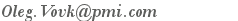 Дані про дату та місце оприлюднення річної інформаціїДані про дату та місце оприлюднення річної інформаціїРічна інформація розміщена у загальнодоступній інформаційній базі даних Комісії(дата)Річна інформація опублікована у№ д/н(номер та найменування офіційного друкованого видання)(дата)Річна інформація розміщена на власній сторінцід/нв мережі Інтернет(адреса сторінки) (дата)1. Основні відомості про емітента:1. Основні відомості про емітента:1. Основні відомості про емітента:а) ідентифікаційні реквізити, місцезнаходження емітентаа) ідентифікаційні реквізити, місцезнаходження емітентаXб) інформація про державну реєстрацію емітентаб) інформація про державну реєстрацію емітентаXв) банки, що обслуговують емітентав) банки, що обслуговують емітентаXг) основні види діяльностіг) основні види діяльностіXґ) інформація про одержані ліцензії (дозволи) на окремі види діяльностіґ) інформація про одержані ліцензії (дозволи) на окремі види діяльностіXд) відомості щодо належності емітента до будь-яких об'єднань підприємствд) відомості щодо належності емітента до будь-яких об'єднань підприємствXе) інформація про рейтингове агентствое) інформація про рейтингове агентство-є) інформація про органи управління емітентає) інформація про органи управління емітента-2. Інформація про засновників та/або учасників емітента та кількість і вартість акцій (розміру часток, паїв)2. Інформація про засновників та/або учасників емітента та кількість і вартість акцій (розміру часток, паїв)-3. Інформація про чисельність працівників та оплату їх праці3. Інформація про чисельність працівників та оплату їх праці-4. Інформація про посадових осіб емітента:4. Інформація про посадових осіб емітента:4. Інформація про посадових осіб емітента:а) інформація щодо освіти та стажу роботи посадових осіб емітентаа) інформація щодо освіти та стажу роботи посадових осіб емітентаXб) інформація про володіння посадовими особами емітента акціями емітентаб) інформація про володіння посадовими особами емітента акціями емітентаX5. Інформація про осіб, що володіють 10 відсотків та більше акцій емітента5. Інформація про осіб, що володіють 10 відсотків та більше акцій емітентаX6. Інформація про загальні збори акціонерів6. Інформація про загальні збори акціонерівX7. Інформація про дивіденди7. Інформація про дивіденди-8. Інформація про юридичних осіб, послугами яких користується емітент8. Інформація про юридичних осіб, послугами яких користується емітент-9. Відомості про цінні папери емітента:9. Відомості про цінні папери емітента:9. Відомості про цінні папери емітента:а) інформація про випуски акцій емітентаа) інформація про випуски акцій емітентаXб) інформація про облігації емітентб) інформація про облігації емітент-в) інформація про інші цінні папери, випущені емітентомв) інформація про інші цінні папери, випущені емітентом-г) інформація про похідні цінні папериг) інформація про похідні цінні папери-ґ) інформація про викуп власних акцій протягом звітного періодуґ) інформація про викуп власних акцій протягом звітного періоду-д) інформація щодо виданих сертифікатів цінних паперівд) інформація щодо виданих сертифікатів цінних паперів-10. Опис бізнесу10. Опис бізнесу-11. Інформація про майновий стан та фінансово-господарську діяльність емітента:11. Інформація про майновий стан та фінансово-господарську діяльність емітента:11. Інформація про майновий стан та фінансово-господарську діяльність емітента:а) інформація про основні засоби емітента (за залишковою вартістю)а) інформація про основні засоби емітента (за залишковою вартістю)Xб) інформація щодо вартості чистих активів емітентаб) інформація щодо вартості чистих активів емітентаXв) інформація про зобов'язання емітентав) інформація про зобов'язання емітентаXг) інформація про обсяги виробництва та реалізації основних видів продукціїг) інформація про обсяги виробництва та реалізації основних видів продукціїXґ) інформація про собівартість реалізованої продукціїґ) інформація про собівартість реалізованої продукціїX12. Інформація про гарантії третьої особи за кожним випуском боргових цінних паперів12. Інформація про гарантії третьої особи за кожним випуском боргових цінних паперів-13. Відомості щодо особливої інформації та інформації про іпотечні цінні папери, що виникала протягом звітного періоду13. Відомості щодо особливої інформації та інформації про іпотечні цінні папери, що виникала протягом звітного періоду-14. Інформація про стан корпоративного управління14. Інформація про стан корпоративного управлінняX15. Інформація про випуски іпотечних облігацій15. Інформація про випуски іпотечних облігацій-16. Інформація про склад, структуру і розмір іпотечного покриття:16. Інформація про склад, структуру і розмір іпотечного покриття:16. Інформація про склад, структуру і розмір іпотечного покриття:а) інформація про розмір іпотечного покриття та його співвідношення з розміром (сумою) зобов'язань за іпотечними облігаціями з цим іпотечним покриттяма) інформація про розмір іпотечного покриття та його співвідношення з розміром (сумою) зобов'язань за іпотечними облігаціями з цим іпотечним покриттям-б) інформація щодо співвідношення розміру іпотечного покриття з розміром (сумою) зобов'язань за іпотечними облігаціями з цим іпотечним покриттям на кожну дату після змін іпотечних активів у складі іпотечного покриття, які відбулися протягом звітного періодуб) інформація щодо співвідношення розміру іпотечного покриття з розміром (сумою) зобов'язань за іпотечними облігаціями з цим іпотечним покриттям на кожну дату після змін іпотечних активів у складі іпотечного покриття, які відбулися протягом звітного періоду-в) інформація про заміни іпотечних активів у складі іпотечного покриття або включення нових іпотечних активів до складу іпотечного покриттяв) інформація про заміни іпотечних активів у складі іпотечного покриття або включення нових іпотечних активів до складу іпотечного покриття-г) відомості про структуру іпотечного покриття іпотечних облігацій за видами іпотечних активів та інших активів на кінець звітного періодуг) відомості про структуру іпотечного покриття іпотечних облігацій за видами іпотечних активів та інших активів на кінець звітного періоду-ґ) відомості щодо підстав виникнення у емітента іпотечних облігацій прав на іпотечні активи, які складають іпотечне покриття за станом на кінець звітного рокуґ) відомості щодо підстав виникнення у емітента іпотечних облігацій прав на іпотечні активи, які складають іпотечне покриття за станом на кінець звітного року-17. Інформація про наявність прострочених боржником строків сплати чергових платежів за кредитними договорами (договорами позики), права вимоги за якими забезпечено іпотеками, які включено до складу іпотечного покриття17. Інформація про наявність прострочених боржником строків сплати чергових платежів за кредитними договорами (договорами позики), права вимоги за якими забезпечено іпотеками, які включено до складу іпотечного покриття-18. Інформація про випуски іпотечних сертифікатів18. Інформація про випуски іпотечних сертифікатів-19. Інформація щодо реєстру іпотечних активів19. Інформація щодо реєстру іпотечних активів-20. Основні відомості про ФОН20. Основні відомості про ФОН-21. Інформація про випуски сертифікатів ФОН21. Інформація про випуски сертифікатів ФОН-22. Інформація про осіб, що володіють сертифікатами ФОН22. Інформація про осіб, що володіють сертифікатами ФОН-23. Розрахунок вартості чистих активів ФОН23. Розрахунок вартості чистих активів ФОН-24. Правила ФОН24. Правила ФОН-25. Річна фінансова звітність25. Річна фінансова звітністьX26. Копія протоколу загальних зборів емітента, які проведені за звітний період (для акціонерних товариств) (додається до паперової форми при поданні інформації до Комісії)26. Копія протоколу загальних зборів емітента, які проведені за звітний період (для акціонерних товариств) (додається до паперової форми при поданні інформації до Комісії)X27. Аудиторський висновок27. Аудиторський висновокX28. Річна фінансова звітність, складена відповідно до Міжнародних стандартів фінансової звітності28. Річна фінансова звітність, складена відповідно до Міжнародних стандартів фінансової звітності-29. Звіт про стан об'єкта нерухомості (у разі випуску цільових облігацій, виконання зобов'язань за якими забезпечене об'єктами нерухомості)29. Звіт про стан об'єкта нерухомості (у разі випуску цільових облігацій, виконання зобов'язань за якими забезпечене об'єктами нерухомості)-30. ПриміткиПриватне акціонерне товариство "ФМУ" не випускало у 2012 роцi процентнi, дисконтнi, цiльовi (безпроцентнi) облiгацiї, похiднi або iншi цiннi папери (емiсiя яких пiдлягає реєстрацiї), iпотечнi облiгацiї та сертифiкати, вiдповiдно iпотечне покриття ПрАТ "ФМУ" не використовувалось. Рейтингова оцінка емітента та його цінних паперів не проводилась у 2012 році. Емiтент не є учасником жодного фонду операцiй з нерухомiстю (ФОН), а також не має станом на 31.12.2012 року прострочених кредитних договорiв (договорiв позики). Викуп власних акцiй протягом звiтного перiоду не здiйснювався. ПрАТ "ФМУ" не має акцiонерiв-фiзичних осiб, якi б володiли часткою у статутному фондi Товариства у розмiрi 10 % або бiльше. Зобов’язання емiтента за облiгацiями, борговими цiнними паперами та фiнансовими iнвестицiями в корпоративнi права станом на 31.12.2012 року вiдсутнi. Приватне акцiонере товариство "Фiлiп Моррiс Україна" не належить до будь яких об'єднань пiдприємств.Приватне акціонерне товариство "ФМУ" не випускало у 2012 роцi процентнi, дисконтнi, цiльовi (безпроцентнi) облiгацiї, похiднi або iншi цiннi папери (емiсiя яких пiдлягає реєстрацiї), iпотечнi облiгацiї та сертифiкати, вiдповiдно iпотечне покриття ПрАТ "ФМУ" не використовувалось. Рейтингова оцінка емітента та його цінних паперів не проводилась у 2012 році. Емiтент не є учасником жодного фонду операцiй з нерухомiстю (ФОН), а також не має станом на 31.12.2012 року прострочених кредитних договорiв (договорiв позики). Викуп власних акцiй протягом звiтного перiоду не здiйснювався. ПрАТ "ФМУ" не має акцiонерiв-фiзичних осiб, якi б володiли часткою у статутному фондi Товариства у розмiрi 10 % або бiльше. Зобов’язання емiтента за облiгацiями, борговими цiнними паперами та фiнансовими iнвестицiями в корпоративнi права станом на 31.12.2012 року вiдсутнi. Приватне акцiонере товариство "Фiлiп Моррiс Україна" не належить до будь яких об'єднань пiдприємств.Повне найменуванняПРИВАТНЕ АКЦІОНЕРНЕ ТОВАРИСТВО "ФІЛІП МОРРІС УКРАЇНА" Скорочене найменування (за наявності)ПрАТ "ФМУ"Організаційно-правова формаПриватне акціонерне товариствоПоштовий індекс62482Область, районХарківська Харкiвська обл., Населений пунктс-ще КомуністВулиця, будинокв-зд Польовий,1Серія і номер свідоцтваА01 № 416312Дата державної реєстрації24.05.1994Орган, що видав свідоцтвоХаркiвська районна Державна Адмiнiстрацiя Харкiвської областiЗареєстрований статутний капітал (грн.)2646623.76Сплачений статутний капітал (грн.)2646623.76Найменування банку (філії, відділення банку), який обслуговує емітента за поточним рахунком у національній валютіПублічне акціонерне товариство "Сітібанк"МФО банку300584Поточний рахунок26008200000048Найменування банку (філії, відділення банку), який обслуговує емітента за поточним рахунком у іноземній валютіПублічне акціонерне товариство "Сітібанк"МФО банку300584Поточний рахунок2600120000005612.00[2010]Виробництво тютюнових виробів[2010]Виробництво тютюнових виробів[2010]Виробництво тютюнових виробів[2010]Виробництво тютюнових виробів[2010]Виробництво тютюнових виробів46.35[2010]Оптова торгівля тютюновими виробами[2010]Оптова торгівля тютюновими виробами[2010]Оптова торгівля тютюновими виробами[2010]Оптова торгівля тютюновими виробами[2010]Оптова торгівля тютюновими виробами70.22[2010]Консультування з питань комерційної діяльності й керуванняІнформація про одержані ліцензії (дозволи) на окремі види діяльності*[2010]Консультування з питань комерційної діяльності й керуванняІнформація про одержані ліцензії (дозволи) на окремі види діяльності*[2010]Консультування з питань комерційної діяльності й керуванняІнформація про одержані ліцензії (дозволи) на окремі види діяльності*[2010]Консультування з питань комерційної діяльності й керуванняІнформація про одержані ліцензії (дозволи) на окремі види діяльності*[2010]Консультування з питань комерційної діяльності й керуванняІнформація про одержані ліцензії (дозволи) на окремі види діяльності*Вид діяльностіВид діяльностіНомер ліцензії (дозволу)Дата видачіДержавний орган, що видавДата закінчення дії ліцензії (дозволу)112345Оптова торгiвля тютюновими виробамиОптова торгiвля тютюновими виробами00147613.12.2011Департамент САТ ДПС України25.12.2016ОписОписПрогноз щодо продовження терміну дії виданої ліцензії (дозволу): після закiнчення термiну дiї даної лiцензiї Емiтент планує отримати нову лiцензiю.Прогноз щодо продовження терміну дії виданої ліцензії (дозволу): після закiнчення термiну дiї даної лiцензiї Емiтент планує отримати нову лiцензiю.Прогноз щодо продовження терміну дії виданої ліцензії (дозволу): після закiнчення термiну дiї даної лiцензiї Емiтент планує отримати нову лiцензiю.Прогноз щодо продовження терміну дії виданої ліцензії (дозволу): після закiнчення термiну дiї даної лiцензiї Емiтент планує отримати нову лiцензiю.Iмпорт тютюнових виробiвIмпорт тютюнових виробiв120000050011623.11.2012Мiнiстерство економiки України23/11/2017ОписОписПрогноз щодо продовження терміну дії виданої ліцензії (дозволу): пiсля закiнчення термiну дiї даної лiцензiї Емiтент планує отримати нову лiцензiю.Прогноз щодо продовження терміну дії виданої ліцензії (дозволу): пiсля закiнчення термiну дiї даної лiцензiї Емiтент планує отримати нову лiцензiю.Прогноз щодо продовження терміну дії виданої ліцензії (дозволу): пiсля закiнчення термiну дiї даної лiцензiї Емiтент планує отримати нову лiцензiю.Прогноз щодо продовження терміну дії виданої ліцензії (дозволу): пiсля закiнчення термiну дiї даної лiцензiї Емiтент планує отримати нову лiцензiю.Експорт тютюнових виробiвЕкспорт тютюнових виробiв130000020002115.04.2013Мiнiстерство економiки України15/04/2018ОписОписПрогноз щодо продовження терміну дії виданої ліцензії (дозволу): після закiнчення термiну дiї даної лiцензiї Емiтент планує отримати нову лiцензiю.Прогноз щодо продовження терміну дії виданої ліцензії (дозволу): після закiнчення термiну дiї даної лiцензiї Емiтент планує отримати нову лiцензiю.Прогноз щодо продовження терміну дії виданої ліцензії (дозволу): після закiнчення термiну дiї даної лiцензiї Емiтент планує отримати нову лiцензiю.Прогноз щодо продовження терміну дії виданої ліцензії (дозволу): після закiнчення термiну дiї даної лiцензiї Емiтент планує отримати нову лiцензiю.Виробництво тютюнових виробiвВиробництво тютюнових виробiв53330.05.2011Департамент САТ ДПА України30/05/2016ОписОписПрогноз щодо продовження терміну дії виданої ліцензії (дозволу): після закiнчення термiну дiї даної лiцензiї Емiтент планує отримати нову лiцензiю.Прогноз щодо продовження терміну дії виданої ліцензії (дозволу): після закiнчення термiну дiї даної лiцензiї Емiтент планує отримати нову лiцензiю.Прогноз щодо продовження терміну дії виданої ліцензії (дозволу): після закiнчення термiну дiї даної лiцензiї Емiтент планує отримати нову лiцензiю.Прогноз щодо продовження терміну дії виданої ліцензії (дозволу): після закiнчення термiну дiї даної лiцензiї Емiтент планує отримати нову лiцензiю.Найменування об'єднанняМісцезнаходження об'єднанняд/нд/нОписПриватне акціонерне товариство "Філіп Морріс Україна" не належить до будь - яких об'єднаннь підприємств.ПосадаГоловний бухгалтерПрізвище, ім’я, по батькові фізичної особи або повне найменування юридичної особиВовк Олег ОлександровичПаспортні дані фізичної особи (серія, номер, дата видачі, орган, який видав)* або ідентифікаційний код за ЄДРПОУ юридичної особид/н д/н д/нРік народження**1970Освіта**ВищаСтаж керівної роботи (років)**12Найменування підприємства та попередня посада, яку займав**ПрАТ "Фiлiп Моррiс Україна", Керiвник групи розрахункiв з постачальниками.ОписПовноваження та обов'язки посадової особи визначені посадовою інструкцією. Строк повноважень необмежений. Змін у персональному складі посадових осіб за звітний період не було. Непогашеної судимості за корисливі та посадові злочини посадова особа емітента не має. Посадова особа не працює та не займає посад на будь-яких інших підприємствах. Акціями емітента не володіє.ПосадаГолова Наглядової радиПрізвище, ім’я, по батькові фізичної особи або повне найменування юридичної особиЛисенко Андрiй ВiкторовичПаспортні дані фізичної особи (серія, номер, дата видачі, орган, який видав)* або ідентифікаційний код за ЄДРПОУ юридичної особид/н д/н д/нРік народження**1974Освіта**ВищаСтаж керівної роботи (років)**9Найменування підприємства та попередня посада, яку займав**ПрАТ " Фiлiп Моррiс Україна", КонсультантОписЗгiдно з рiшенням позачергових зборiв акцiонерiв від 11 березня 2011 року обрано на посаду Голови Наглядової Ради емітента Лисенко Андрія Вікторовича. Строк повноважень 3 роки. Згода на розкриття паспортних даних фiзичної особи не одержана. Змін у персональному складі посадових осіб за звітний період не було. Посадова особа не працює та не займає посад на будь - яких iнших пiдприємствах. Повноваження та обов'язки посадової особи визначені Статутом підприємства. Непогашеної судимості за корисливі та посадові злочини посадова особа емітента не має. Акціями емітента не володіє.ПосадаЗаступник Генерального директораПрізвище, ім’я, по батькові фізичної особи або повне найменування юридичної особиЦерек Пьотр АнджейПаспортні дані фізичної особи (серія, номер, дата видачі, орган, який видав)* або ідентифікаційний код за ЄДРПОУ юридичної особид/н д/н д/нРік народження**1967Освіта**ВищаСтаж керівної роботи (років)**12Найменування підприємства та попередня посада, яку займав**Директор виробництва «Філіп Морріс Іжора», Санкт-Петербург, Російська Федерація.ОписЗгідно з рішенням Наглядової ради Товариства від 28.09.2012 року припинені повноваження Заступника Генерального директора Товариства пана Бехзата Тюрегюна з 30 вересня 2012 року. Пан Бехзат Тюрегюн був Заступником Генерального директора Товариства з 16.05.2008 року по 30.09.2012 року. Згідно з рішенням Наглядової ради Товариства від 28.09.2012 року Заступником Генерального директора з 01.10.2012 року обрано пана Церека Пьотра Анджея (Cerek Piotr Andrzej), який займає в Товаристві посаду Директора виробництва (згода на розкриття паспортних даних фізичної особи не одержана). Строк повноважень необмежений. Пан Церек Пьотр Анджей раніше обіймав такі посади: Начальник централізованого забезпечення «Філіп Морріс Польща», Краків; Директор виробництва «Філіп Морріс Іжора», Санкт-Петербург, Російська Федерація. Непогашеної судимості за корисливі та посадові злочини не має. Акціями емітента не володіє. Посадова особа не працює та не займає посад на будь-яких інших підприємствах.ПосадаРевiзор акцiонерного товаристваПрізвище, ім’я, по батькові фізичної особи або повне найменування юридичної особиСергеєва Наталя ОлегiвнаПаспортні дані фізичної особи (серія, номер, дата видачі, орган, який видав)* або ідентифікаційний код за ЄДРПОУ юридичної особид/н д/н д/нРік народження**1974Освіта**ВищаСтаж керівної роботи (років)**12Найменування підприємства та попередня посада, яку займав**ПрАТ "Фiлiп Моррiс Україна", Головний бухгалтерОписУ зв’язку з внесенням змiн до статуту емітента було обрано Сергеєву Наталю Олегiвну на посаду Ревiзора на позачергових Загальних зборах акцiонерiв від 11 березня 2011 року. Вiдповiдно до Статуту емiтента, строк повноважень Ревiзора складає 5 рокiв. Згода на розкриття паспортних даних фiзичної особи не одержана. Непогашеної судимостi за корисливi та посадовi злочини посадова особа емiтента не має. Посадова особа не працює та не займає посад на будь-яких iнших пiдприємствах. Акціями емітента не володіє.ПосадаЧлен Наглядової радиПрізвище, ім’я, по батькові фізичної особи або повне найменування юридичної особиЗубицька Анна ВiкторiвнаПаспортні дані фізичної особи (серія, номер, дата видачі, орган, який видав)* або ідентифікаційний код за ЄДРПОУ юридичної особид/н д/н д/нРік народження**1971Освіта**ВищаСтаж керівної роботи (років)**13Найменування підприємства та попередня посада, яку займав**ПрАТ "Фiлiп Моррiс Україна", Менеджер з продажу.ОписЗубицьку Анну Вiкторiвну обрано на посаду члена Наглядової ради 11 березня 2011 року. Вiдповiдно до статуту емiтента, строк повноважень 3 роки. Згода на розкриття паспортних даних фiзичної особи не одержана. Акціями емітента не володіє. Непогашеної судимостi за корисливi та посадовi злочини не має. Посадова особа не працює та не займає посад на будь-яких iнших пiдприємствах. Змін у персональному складі посадових осіб за звітний період не було.ПосадаЧлен Наглядової радиПрізвище, ім’я, по батькові фізичної особи або повне найменування юридичної особиРеджiнальдо ДобровольскiПаспортні дані фізичної особи (серія, номер, дата видачі, орган, який видав)* або ідентифікаційний код за ЄДРПОУ юридичної особид/н д/н д/нРік народження**1974Освіта**ВищаСтаж керівної роботи (років)**16Найменування підприємства та попередня посада, яку займав**Контролер Схiдної Європи, Ближнього сходу та, Африки в компанiї ФМI.ОписНа позачергових Загальних зборах акцiонерiв Приватного акцiонерного товариства «Фiлiп Моррiс Україна» вiд 01.02.2012 року було прийняте рiшення: Обрати членом Наглядової ради Товариства пана Реджiнальдо Добровольскi (згода на розкриття паспортних даних фiзичної особи не одержана). Вiдповiдно до статуту емiтента, строк повноважень 3 (три) роки. Пан Реджiнальдо Добровольскi непогашеної судимостi за корисливi та посадовi злочини не має Акціями емітента не володіє.ПосадаЧлен Дирекцiї ТоваристваПрізвище, ім’я, по батькові фізичної особи або повне найменування юридичної особиТрiфонова Наталя ГеоргiївнаПаспортні дані фізичної особи (серія, номер, дата видачі, орган, який видав)* або ідентифікаційний код за ЄДРПОУ юридичної особид/н д/н д/нРік народження**1969Освіта**ВищаСтаж керівної роботи (років)**13Найменування підприємства та попередня посада, яку займав**Фахiвець по роботi з персоналом ТОВ «Фiлiп Моррiс Сейлз енд Маркетинг»,ОписЗгiдно з рiшенням Наглядової ради Товариства вiд 01.02.2012 року обрано на посаду члена Дирекцiї Товариства особу, яка займає в Товариствi посаду Виконавчого директора з персоналу, панi Трiфонову Наталю Георгiївну (згода на розкриття паспортних даних фiзичної особи не одержана). Панi Трiфонова Наталя Георгiївна непогашеної судимостi за корисливi та посадовi злочини не має. Строк повноважень необмежений. Акціями емітента не володіє. Посадова особа не працює та не займає посад на будь-яких інших підприємствах.ПосадаГенеральний директорПрізвище, ім’я, по батькові фізичної особи або повне найменування юридичної особиХрiстос ЦолкосПаспортні дані фізичної особи (серія, номер, дата видачі, орган, який видав)* або ідентифікаційний код за ЄДРПОУ юридичної особид/н д/н д/нРік народження**1965Освіта**ВищаСтаж керівної роботи (років)**17Найменування підприємства та попередня посада, яку займав**Керуючий директор компанiї Фiлiп Моррiс Грецiя.ОписНа позачергових Загальних зборах акцiонерiв Приватного акцiонерного товариства «Фiлiп Моррiс Україна» вiд 01.02.2012 року було прийняте рiшення: призначити на посаду Генерального директора Товариства пана Хрiстоса Цолкоса. Строк повноважень необмежений. Згода на розкриття паспортних даних фізичної особи не одержана. Повноваження та обов'язки Генерального директора емітента визначені Статутом підприємства. Винагорода в грошовій та в натуральній формах пану Хрістосу Цолкасу не виплачувалась. Непогашеної судимості за корисливі та посадові злочини пан Хрістос Цолкас не має та не працює та не займає посад на будь-яких інших підприємствах. Акціями емітента не володіє.ПосадаПерший заступник Генерального директораПрізвище, ім’я, по батькові фізичної особи або повне найменування юридичної особиМелком Ян ХiлiПаспортні дані фізичної особи (серія, номер, дата видачі, орган, який видав)* або ідентифікаційний код за ЄДРПОУ юридичної особид/н д/н д/нРік народження**1970Освіта**ВищаСтаж керівної роботи (років)**11Найменування підприємства та попередня посада, яку займав**Пан Мелком Ян Хiлi ранiше обiймав посаду Фiнансового директора в компанiї "ФМ Аргентина"ОписНа засiданнi Наглядової ради Приватного акцiонерного товариства «Фiлiп Моррiс Україна» вiд 01.03.2012 року було прийняте рiшення: - обрати першим заступником Генерального директора Товариства особу, яка займає в Товариствi посаду Фiнансового директора, пана Мелкома Яна Хiлi. Строк повноважень необмежений. Згода на розкриття паспортних даних фiзичної особи не одержана. Пан Мелком Ян Хiлi ранiше обiймав посаду Фiнансового директора в компанiї "Філіп Морріс Аргентина", посаду Фiнансового директора та Фiнансового контролера в компанiї "ФМ Сербiя та Чорногорiя". Непогашеної судимостi за корисливi та посадовi злочини не має. Винагорода в грошовій та в натуральній формах посадовій особі емітента не виплачувалась. Посадова особа не працює та не займає посад на будь-яких інших підприємствах. Акціями емітента не володіє.ПосадаПрізвище, ім'я, по батькові посадової особиПаспортні дані фізичної особи (серія, номер, дата видачі, орган, який видав)* або ідентифікаційний код за ЄДРПОУ юридичної особиДата внесення до реєструКількість акцій (штук)Від загальної кількості акцій (у відсотках)Кількість за видами акційКількість за видами акційКількість за видами акційКількість за видами акційПосадаПрізвище, ім'я, по батькові посадової особиПаспортні дані фізичної особи (серія, номер, дата видачі, орган, який видав)* або ідентифікаційний код за ЄДРПОУ юридичної особиДата внесення до реєструКількість акцій (штук)Від загальної кількості акцій (у відсотках)прості іменніпрості на пред'явникапривілейовані іменніпривілейовані на пред'явника12345678910Голова Наглядової радиЛисенко Андрiй Вiкторовичд/н д/н д/н000000Заступник Генерального директораЦерек Пьотр Анджейд/н д/н д/н000000Ревiзор акцiонерного товаристваСергеєва Наталя Олегiвнад/н д/н д/н000000Головний бухгалтерВовк Олег Олександровичд/н д/н д/н000000Член Наглядової радиЗубицька Анна Вiкторiвнад/н д/н д/н000000Член Наглядової радиРеджiнальдо Добровольскiд/н д/н д/н000000Член Дирекцiї ТоваристваТрiфонова Наталя Георгiївнад/н д/н д/н000000Генеральний директорХрiстос Цолкосд/н д/н д/н000000Перший заступник Генерального директораМелком Ян Хiлiд/н д/н д/н000000УсьогоУсьогоУсьогоУсього000000Найменування юридичної особиІдентифікаційний код за ЄДРПОУМісцезнаходженняДата внесення до реєструКількість акцій (штук)Від загальної кількості акцій (у відсотках)Кількість за видами акційКількість за видами акційКількість за видами акційКількість за видами акційНайменування юридичної особиІдентифікаційний код за ЄДРПОУМісцезнаходженняДата внесення до реєструКількість акцій (штук)Від загальної кількості акцій (у відсотках)прості іменніпрості на пред'явникапривілейовані іменніпривілейовані на пред'явникаФiлiп Моррiс Брендс Сарл (Philip Morris Brands SARL)04005844д/н д/н Ньюшатель Жанрено, 326.10.2010200305199.92003051000Прізвище, ім'я, по батькові фізичної особи*Серія, номер, дата видачі паспорта, найменування органу, який видав паспорт**Серія, номер, дата видачі паспорта, найменування органу, який видав паспорт**Дата внесення до реєструКількість акцій (штук)Від загальної кількості акцій (у відсотках)Кількість за видами акційКількість за видами акційКількість за видами акційКількість за видами акційПрізвище, ім'я, по батькові фізичної особи*Серія, номер, дата видачі паспорта, найменування органу, який видав паспорт**Серія, номер, дата видачі паспорта, найменування органу, який видав паспорт**Дата внесення до реєструКількість акцій (штук)Від загальної кількості акцій (у відсотках)прості іменніпрості на пред'явникапривілейовані іменніпривілейовані на пред'явникаУсьогоУсьогоУсьогоУсього200305199.92003051000Вид загальних зборів*черговіпозачерговіВид загальних зборів*XДата проведення01.02.201201.02.2012Кворум зборів**99.9599.95ОписПерелік питань, що розглядалися на загальних зборах: Особи, що подавали пропозиції до переліку питань порядку денного: Особа, що ініціювала проведення ПОЗАЧЕРГОВИХ загальних зборів: Результати розгляду питань порядку денного: ПОРЯДОК ДЕННИЙ: 1. Про припинення повноважень діючого складу лічильної комісії, обрання нового складу лічильної комісії та строк повноважень лічильної комісії. 2. Про припинення повноважень Генерального директора Товариства та обрання Генерального директора Товариства. 3. Про припинення повноважень та обрання членів Наглядової ради Товариства. 4. Про затвердження планового загального розміру річних дивідендів за акціями Товариства. .ВИРІШИЛИ: 1. Припинити повноваження лічильної комісії в складі: Пахомова Людмила Миколаївна – Голова лічильної комісії; Терещенко Наталя Іванівна – член лічильної комісії; Капленко Світлана Анатоліївна – член лічильної комісії з моменту обрання Загальними зборами нового складу лічильної комісії. Обрати новий склад лічильної комісії для підрахунку голосів під час голосування на Загальних зборах Товариства у складі: Пономарьова Вікторія Йосипівна – Голова лічильної комісії; Терещенко Наталя Іванівна – член лічильної комісії; Капленко Світлана Анатоліївна – член лічильної комісії. Лічильна комісія в складі Голови лічильної комісії Пономарьової Вікторії Йосипівни та членів лічильної комісії Терещенко Наталі Іванівни та Капленко Світлани Анатоліївни здійснює свої повноваження до прийняття Загальними зборами Товариства рішення про припинення повноважень обраних Голови і членів лічильної комісії. 2. Припинити повноваження Генерального директора Товариства пані Хоменко Олени Юріївни у зв’язку з її переведенням на інше місце роботи та обрати Генеральним директором Товариства пана Хрістоса Цолкаса (Christos Tsolkas). 3. Припинити повноваження члена Наглядової ради Товариства пана Андреаса Шиллера (Andreas Schiller) та обрати членом Наглядової ради Товариства пана Реджінальдо Добровольскі (Reginaldo Dobrowolski). Укласти з паном Реджінальдо Добровольскі цивільно-правовий договір з членом Наглядової ради на умовах, які були затверджені рішенням позачергових Загальних зборів акціонерів Товариства, які відбулися 11 березня 2011 року (протокол №23), та уповноважити першого заступника Генерального директора Товариства пана Іво Шенфелда підписати від імені Товариства такий цивільно-правовий договір з членом Наглядової ради. 4. Затвердити плановий загальний розмір річних дивідендів за акціями Товариства: загальний розмір річних дивідендів, що підлягає виплаті у грошовій формі, складає не менш як 95 відсотків нерозподіленого чистого прибутку Товариства станом на 31.12.2011 року.Перелік питань, що розглядалися на загальних зборах: Особи, що подавали пропозиції до переліку питань порядку денного: Особа, що ініціювала проведення ПОЗАЧЕРГОВИХ загальних зборів: Результати розгляду питань порядку денного: ПОРЯДОК ДЕННИЙ: 1. Про припинення повноважень діючого складу лічильної комісії, обрання нового складу лічильної комісії та строк повноважень лічильної комісії. 2. Про припинення повноважень Генерального директора Товариства та обрання Генерального директора Товариства. 3. Про припинення повноважень та обрання членів Наглядової ради Товариства. 4. Про затвердження планового загального розміру річних дивідендів за акціями Товариства. .ВИРІШИЛИ: 1. Припинити повноваження лічильної комісії в складі: Пахомова Людмила Миколаївна – Голова лічильної комісії; Терещенко Наталя Іванівна – член лічильної комісії; Капленко Світлана Анатоліївна – член лічильної комісії з моменту обрання Загальними зборами нового складу лічильної комісії. Обрати новий склад лічильної комісії для підрахунку голосів під час голосування на Загальних зборах Товариства у складі: Пономарьова Вікторія Йосипівна – Голова лічильної комісії; Терещенко Наталя Іванівна – член лічильної комісії; Капленко Світлана Анатоліївна – член лічильної комісії. Лічильна комісія в складі Голови лічильної комісії Пономарьової Вікторії Йосипівни та членів лічильної комісії Терещенко Наталі Іванівни та Капленко Світлани Анатоліївни здійснює свої повноваження до прийняття Загальними зборами Товариства рішення про припинення повноважень обраних Голови і членів лічильної комісії. 2. Припинити повноваження Генерального директора Товариства пані Хоменко Олени Юріївни у зв’язку з її переведенням на інше місце роботи та обрати Генеральним директором Товариства пана Хрістоса Цолкаса (Christos Tsolkas). 3. Припинити повноваження члена Наглядової ради Товариства пана Андреаса Шиллера (Andreas Schiller) та обрати членом Наглядової ради Товариства пана Реджінальдо Добровольскі (Reginaldo Dobrowolski). Укласти з паном Реджінальдо Добровольскі цивільно-правовий договір з членом Наглядової ради на умовах, які були затверджені рішенням позачергових Загальних зборів акціонерів Товариства, які відбулися 11 березня 2011 року (протокол №23), та уповноважити першого заступника Генерального директора Товариства пана Іво Шенфелда підписати від імені Товариства такий цивільно-правовий договір з членом Наглядової ради. 4. Затвердити плановий загальний розмір річних дивідендів за акціями Товариства: загальний розмір річних дивідендів, що підлягає виплаті у грошовій формі, складає не менш як 95 відсотків нерозподіленого чистого прибутку Товариства станом на 31.12.2011 року.Вид загальних зборів*черговіпозачерговіВид загальних зборів*XДата проведення25.04.201225.04.2012Кворум зборів**99.9599.95ОписПОРЯДОК ДЕННИЙ: 1. Про припинення повноважень діючого складу лічильної комісії, обрання нового складу лічильної комісії та строк повноважень лічильної комісії. 2. Про прийняття рішення за наслідками розгляду звіту Дирекції про підсумки діяльності Товариства за 2011 рік. 3. Про прийняття рішення за наслідками розгляду звіту Наглядової ради Товариства за 2011 рік. 4. Про прийняття рішення за наслідками розгляду звіту (висновку) Ревізора Товариства. 5. Про затвердження річного звіту та річної фінансової звітності Товариства за 2011р. 6. Про затвердження результатів діяльності Товариства та розподіл прибутку і збитків Товариства за 2011рік. 7. Про виплату дивідендів акціонерам Товариства, затвердження загального розміру річних дивідендів та розміру дивідендів на одну акцію. 8. Про визначення основних напрямів діяльності Товариства на 2012 рік. 9. Про попереднє схвалення значних правочинів, які можуть вчинятися Товариством. 10. Про внесення змін до Статуту Товариства та затвердження Статуту Товариства в новій редакції. З першого питання порядку денного "Про припинення повноважень діючого складу лічильної комісії, обрання нового складу лічильної комісії та строк повноважень лічильної комісії": СЛУХАЛИ: пана Пригоду, який запропонував переобрати лічильну комісію. У зв’язку з цим, пан Пригода запропонував прийняти рішення про припинення повноважень діючої лічильної комісії в складі Голови лічильної комісії Пономарьової Вікторії Йосипівни та членів лічильної комісії Терещенко Наталі Іванівни та Капленко Світлани Анатоліївни з моменту обрання Загальними зборами нового складу лічильної комісії. Одночасно пан Пригода запропонував обрати новий склад лічильної комісії для підрахунку голосів під час голосування на Загальних зборах Товариства у складі: ? Пономарьова Вікторія Йосипівна – Голова лічильної комісії; ? Терещенко Наталя Іванівна – член лічильної комісії; ? Капленко Світлана Анатоліївна – член лічильної комісії. Пан Пригода також запропонував встановити наступний строк повноважень лічильної комісії: лічильна комісія в складі Голови лічильної комісії Пономарьової Вікторії Йосипівни та членів лічильної комісії Терещенко Наталі Іванівни та Капленко Світлани Анатоліївни здійснює свої повноваження до прийняття Загальними зборами Товариства рішення про припинення повноважень обраних Голови і членів лічильної комісії. ВИРІШИЛИ: Припинити повноваження лічильної комісії в складі: ? Пономарьова Вікторія Йосипівна – Голова лічильної комісії; ? Терещенко Наталя Іванівна – член лічильної комісії; ? Капленко Світлана Анатоліївна – член лічильної комісії з моменту обрання Загальними зборами нового складу лічильної комісії. Обрати новий склад лічильної комісії для підрахунку голосів під час голосування на Загальних зборах Товариства у складі: ? Пономарьова Вікторія Йосипівна – Голова лічильної комісії; ? Терещенко Наталя Іванівна – член лічильної комісії; ? Капленко Світлана Анатоліївна – член лічильної комісії. Лічильна комісія в складі Голови лічильної комісії Пономарьової Вікторії Йосипівни та членів лічильної комісії Терещенко Наталі Іванівни та Капленко Світлани Анатоліївни здійснює свої повноваження до прийняття Загальними зборами Товариства рішення про припинення повноважень обраних Голови і членів лічильної комісії. З другого питання порядку денного "Про прийняття рішення за наслідками розгляду звіту Дирекції про підсумки діяльності Товариства за 2011 рік": СЛУХАЛИ: пана Пригоду, який зачитав Звіт Дирекції про підсумки діяльності Товариства за 2011 рік. Пан Пригода запропонував затвердити Звіт Дирекції про підсумки діяльності Товариства за 2011 рік. ВИРІШИЛИ: За наслідками розгляду звіту Дирекції, затвердити Звіт Дирекції про підсумки діяльності Товариства за 2011 рік. З третього питання порядку денного "Про прийняття рішення за наслідками розгляду звіту Наглядової ради Товариства за 2011 рік": СЛУХАЛИ: пана Пригоду, який зачитав Звіт Наглядової ради Приватного акціонерного товариства "Філіп Морріс Україна". Пан Пригода запропонував взяти до уваги Звіт Наглядової ради Приватного акціонерного товариства "Філіп Морріс Україна". ВИРІШИЛИ: За наслідками розгляду звіту Наглядової ради, взяти до уваги Звіт Наглядової ради Приватного акціонерного товариства "Філіп Морріс Україна" за 2011 рік. З четвертого питання порядку денного "Про прийняття рішення за наслідками розгляду звіту (висновку) Ревізора Товариства": СЛУХАЛИ: пані Сергеєву Наталю Олегівну, яка зачитала Звіт (висновок) Ревізора Приватного акціонерного товариства "Філіп Морріс Україна". Пан Пригода запропонував затвердити Звіт (висновок) Ревізора Приватного акціонерного товариства "Філіп Морріс Україна". ВИРІШИЛИ: За наслідками розгляду звіту (висновку) Ревізора, затвердити Звіт (висновок) Ревізора Приватного акціонерного товариства "Філіп Морріс Україна". З п’ятого питання порядку денного "Про затвердження річного звіту та річної фінансової звітності Товариства за 2011р.": СЛУХАЛИ: Пана Пригоду, який ознайомив Загальні збори з основними даними та запропонував затвердити річний звіт та річну фінансову звітність Товариства за 2011 рік. ВИРІШИЛИ: Затвердити річний звіт та річну фінансову звітність Товариства за 2011 рік. З шостого питання порядку денного "Про затвердження результатів діяльності Товариства та розподіл прибутку і збитків Товариства за 2011 рік": СЛУХАЛИ: пана Пригоду, який оголосив, що за підсумками 2011 року Товариство має чистий прибуток в розмірі 1 121 271 000.00 гривень (один мільярд сто двадцять один мільйон двісті сімдесят одна тисяча гривень 00 копійок). Нерозподілений прибуток попередніх періодів становить 4 573.88 гривень (чотири тисячі п’ятсот сімдесят три гривні 88 копійок). Нерозподілений прибуток на 31.12.2011 року становить 1 121 275 573.88 гривень (один мільярд сто двадцять один мільйон двісті сімдесят п’ять тисяч п’ятсот сімдесят три гривні 88 копійок). Товариство не має збитків за 2011 рік. Крім цього, пан Пригода запропонував розподілити прибуток Товариства за 2011 рік наступним чином: ? спрямувати на виплату дивідендів 1 121 266 216.14 гривень (один мільярд сто двадцять один мільйон двісті шістдесят шість тисяч двісті шістнадцять гривень 14 копійок) нерозподіленого чистого прибутку Товариства станом на 31.12.2011 року, в тому числі 1 121 261 642.26 гривень (один мільярд сто двадцять один мільйон двісті шістдесят одна тисяча шістсот сорок дві гривні 26 копійок) чистого прибутку Товариства за 2011 рік та 4 573.88 гривень (чотири тисячі п’ятсот сімдесят три гривні 88 копійок) нерозподіленого прибутку Товариства за попередні періоди; ? залишити нерозподіленими 9 783.86 гривень (дев’ять тисяч сімсот вісімдесят три гривні 86 копійок) чистого прибутку Товариства за 2011 рік. ВИРІШИЛИ: Затвердити наступні результати діяльності Товариства за 2011 рік: за підсумками 2011 року Товариство має чистий прибуток в розмірі 1 121 271 000.00 гривень (один мільярд сто двадцять один мільйон двісті сімдесят одна тисяча гривень 00 копійок). Нерозподілений прибуток попередніх періодів становить 4 573.88 гривень (чотири тисячі п’ятсот сімдесят три гривні 88 копійок). Нерозподілений прибуток на 31.12.2011 року становить 1 121 275 573.88 гривень (один мільярд сто двадцять один мільйон двісті сімдесят п’ять тисяч п’ятсот сімдесят три гривні 88 копійок). Товариство не має збитків за 2011 рік. Розподілити прибуток Товариства за 2011 рік наступним чином: ? спрямувати на виплату дивідендів 1 121 266 216.14 гривень (один мільярд сто двадцять один мільйон двісті шістдесят шість тисяч двісті шістнадцять гривень 14 копійок) нерозподіленого чистого прибутку Товариства станом на 31.12.2011 року, в тому числі 1 121 261 642.26 гривень (один мільярд сто двадцять один мільйон двісті шістдесят одна тисяча шістсот сорок дві гривні 26 копійок) чистого прибутку Товариства за 2011 рік та 4 573.88 гривень (чотири тисячі п’ятсот сімдесят три гривні 88 копійок) нерозподіленого прибутку Товариства за попередні періоди; ? залишити нерозподіленими 9 783.86 гривень (дев’ять тисяч сімсот вісімдесят три гривні 86 копійок) чистого прибутку Товариства за 2011 рік. З сьомого питання порядку денного "Про виплату дивідендів акціонерам Товариства, затвердження загального розміру річних дивідендів та розміру дивідендів на одну акцію": СЛУХАЛИ: пана Пригоду, який запропонував здійснити виплату дивідендів акціонерам Товариства та спрямувати на виплату дивідендів 1 121 266 216.14 гривень (один мільярд сто двадцять один мільйон двісті шістдесят шість тисяч двісті шістнадцять гривень 14 копійок) нерозподіленого чистого прибутку Товариства станом на 31.12.2011 року, в тому числі 1 121 261 642.26 гривень (один мільярд сто двадцять один мільйон двісті шістдесят одна тисяча шістсот сорок дві гривні 26 копійок) чистого прибутку Товариства за 2011 рік та 4 573.88 гривень (чотири тисячі п’ятсот сімдесят три гривні 88 копійок) нерозподіленого прибутку Товариства за попередні періоди. Пан Пригода також запропонував затвердити загальний розмір річних дивідендів, що складає 1 121 266 216.14 гривень (один мільярд сто двадцять один мільйон двісті шістдесят шість тисяч двісті шістнадцять гривень 14 копійок). Крім цього, пан Пригода запропонував затвердити розмір дивідендів на 1 (одну) акцію, що складає 559.23 гривень (п’ятсот п’ятдесят дев’ять гривень 23 копійки). ВИРІШИЛИ: Здійснити виплату дивідендів акціонерам Товариства та спрямувати на виплату дивідендів 1 121 266 216.14 гривень (один мільярд сто двадцять один мільйон двісті шістдесят шість тисяч двісті шістнадцять гривень 14 копійок) нерозподіленого чистого прибутку Товариства станом на 31.12.2011 року, в тому числі 1 121 261 642.26 гривень (один мільярд сто двадцять один мільйон двісті шістдесят одна тисяча шістсот сорок дві гривні 26 копійок) чистого прибутку Товариства за 2011 рік та 4 573.88 гривень (чотири тисячі п’ятсот сімдесят три гривні 88 копійок) нерозподіленого прибутку Товариства за попередні періоди. Затвердити наступний загальний розмір річних дивідендів: загальний розмір річних дивідендів складає 1 121 266 216.14 гривень (один мільярд сто двадцять один мільйон двісті шістдесят шість тисяч двісті шістнадцять гривень 14 копійок). Затвердити наступний розмір дивідендів на 1 (одну) акцію: розмір дивідендів на 1 (одну) акцію складає 559.23 гривень (п’ятсот п’ятдесят дев’ять гривень 23 копійки). З восьмого питання порядку денного "Про визначення основних напрямів діяльності Товариства на 2012 рік": СЛУХАЛИ: пана Пригоду, який запропонував затвердити наступні основні напрями діяльності Товариства на 2012 рік: ? продовжувати подальше збільшення обсягу виробничих потужностей Товариства; ? продовжувати розширення асортименту продукції Товариства. ВИРІШИЛИ: Затвердити основні напрями діяльності Товариства на 2012 рік: ? продовжувати подальше збільшення обсягу виробничих потужностей Товариства; ? продовжувати розширення асортименту продукції Товариства. З дев’ятого питання порядку денного "Про попереднє схвалення значних правочинів, які можуть вчинятися Товариством": СЛУХАЛИ: пана Пригоду, який запропонував надати попереднє схвалення (згоду) на вчинення (укладення) Товариством, в тому числі внесення змін до, значних правочинів наступного характеру, гранична вартість кожного з яких не перевищує 1 700 мільйонів гривень або еквівалент цієї суми у будь-якій іншій валюті за офіційним курсом Національного банку України, встановленим на дату його вчинення (укладення), протягом строку з 25 квітня 2012р. По 24 квітня 2013р. Включно: 1 будь-яких договорів та/або інших правочинів щодо отримання Товариством будь-яких позик та/або кредитів; 2 будь-яких договорів та/або інших правочинів щодо придбання Товариством прямих виробничих (нетютюнових) матеріалів; 3 будь-яких договорів та/або інших правочинів щодо придбання Товариством тютюнових матеріалів (включаючи тютюнову сировину); 4 будь-яких договорів та/або інших правочинів щодо придбання Товариством будь-якої готової продукції; 5 будь-яких договорів та/або інших правочинів, що укладаються Товариством з будь-якими компаніями/особами, що входять до групи Філіп Морріс Інтернешнл Інк. (Philip Morris International Inc.), в тому числі щодо придбання послуг; 6 будь-яких договорів та/або інших правочинів щодо придбання Товариством основних засобів, обладнання, та/або послуг, пов’язаних з капітальними інвестиціями; 7 будь-яких договорів та/або інших правочинів щодо придбання Товариством будь-якого іншого рухомого та/або нерухомого майна, та/або будь-яких робіт та/або послуг; 8 будь-яких договорів та/або інших правочинів щодо продажу Товариством будь-якої тютюнової продукції. Сукупна гранична вартість таких правочинів не повинна перевищувати 11 700 мільйонів гривень або еквівалент цієї суми у будь-якій іншій валюті за офіційним курсом Національного банку України, встановленим на 25 квітня 2012р. ВИРІШИЛИ: Надати попереднє схвалення (згоду) на вчинення (укладення) Товариством, в тому числі внесення змін до, значних правочинів наступного характеру, гранична вартість кожного з яких не перевищує 1 700 мільйонів гривень або еквівалент цієї суми у будь-якій іншій валюті за офіційним курсом Національного банку України, встановленим на дату його вчинення (укладення), протягом строку з 25 квітня 2012р. По 24 квітня 2013р. Включно: 1 будь-яких договорів та/або інших правочинів щодо отримання Товариством будь-яких позик та/або кредитів; 2 будь-яких договорів та/або інших правочинів щодо придбання Товариством прямих виробничих (нетютюнових) матеріалів; 3 будь-яких договорів та/або інших правочинів щодо придбання Товариством тютюнових матеріалів (включаючи тютюнову сировину); 4 будь-яких договорів та/або інших правочинів щодо придбання Товариством будь-якої готової продукції; 5 будь-яких договорів та/або інших правочинів, що укладаються Товариством з будь-якими компаніями/особами, що входять до групи Філіп Морріс Інтернешнл Інк. (Philip Morris International Inc.), в тому числі щодо придбання послуг; 6 будь-яких договорів та/або інших правочинів щодо придбання Товариством основних засобів, обладнання, та/або послуг, пов’язаних з капітальними інвестиціями; 7 будь-яких договорів та/або інших правочинів щодо придбання Товариством будь-якого іншого рухомого та/або нерухомого майна, та/або будь-яких робіт та/або послуг; 8 будь-яких договорів та/або інших правочинів щодо продажу Товариством будь-якої тютюнової продукції. Сукупна гранична вартість таких правочинів не повинна перевищувати 11 700 мільйонів гривень або еквівалент цієї суми у будь-якій іншій валюті за офіційним курсом Національного банку України, встановленим на 25 квітня 2012р. З десятого питання порядку денного "Про внесення змін до Статуту Товариства та затвердження Статуту Товариства в новій редакції ": СЛУХАЛИ: Пана Пригоду, який доповів про недоцільність внесення змін до Статуту Товариства. Пан Пригода запропонував не вносити зміни до Статуту Товариства. ВИРІШИЛИ: Не вносити зміни до Статуту Товариства. Загальні збори розглянули всі питання порядку денного. Загальні збори Товариства закінчили свою роботу 25 квітня 2012р. О 15 годині 00 хвилин. Зауважень та пропозицій щодо ведення Загальних зборів не надійшло. Жоден з присутніх на Загальних зборах не має ніяких зауважень щодо порядку скликання та проведення цих Загальних зборів. Порушення законодавства щодо ведення Загальних зборів акціонерів не встановлено. Заяв щодо використання технічних засобів (магнітофонів, відеокамер тощо) для фіксування ходу Загальних зборів чи розгляду окремих питань не надходило.ПОРЯДОК ДЕННИЙ: 1. Про припинення повноважень діючого складу лічильної комісії, обрання нового складу лічильної комісії та строк повноважень лічильної комісії. 2. Про прийняття рішення за наслідками розгляду звіту Дирекції про підсумки діяльності Товариства за 2011 рік. 3. Про прийняття рішення за наслідками розгляду звіту Наглядової ради Товариства за 2011 рік. 4. Про прийняття рішення за наслідками розгляду звіту (висновку) Ревізора Товариства. 5. Про затвердження річного звіту та річної фінансової звітності Товариства за 2011р. 6. Про затвердження результатів діяльності Товариства та розподіл прибутку і збитків Товариства за 2011рік. 7. Про виплату дивідендів акціонерам Товариства, затвердження загального розміру річних дивідендів та розміру дивідендів на одну акцію. 8. Про визначення основних напрямів діяльності Товариства на 2012 рік. 9. Про попереднє схвалення значних правочинів, які можуть вчинятися Товариством. 10. Про внесення змін до Статуту Товариства та затвердження Статуту Товариства в новій редакції. З першого питання порядку денного "Про припинення повноважень діючого складу лічильної комісії, обрання нового складу лічильної комісії та строк повноважень лічильної комісії": СЛУХАЛИ: пана Пригоду, який запропонував переобрати лічильну комісію. У зв’язку з цим, пан Пригода запропонував прийняти рішення про припинення повноважень діючої лічильної комісії в складі Голови лічильної комісії Пономарьової Вікторії Йосипівни та членів лічильної комісії Терещенко Наталі Іванівни та Капленко Світлани Анатоліївни з моменту обрання Загальними зборами нового складу лічильної комісії. Одночасно пан Пригода запропонував обрати новий склад лічильної комісії для підрахунку голосів під час голосування на Загальних зборах Товариства у складі: ? Пономарьова Вікторія Йосипівна – Голова лічильної комісії; ? Терещенко Наталя Іванівна – член лічильної комісії; ? Капленко Світлана Анатоліївна – член лічильної комісії. Пан Пригода також запропонував встановити наступний строк повноважень лічильної комісії: лічильна комісія в складі Голови лічильної комісії Пономарьової Вікторії Йосипівни та членів лічильної комісії Терещенко Наталі Іванівни та Капленко Світлани Анатоліївни здійснює свої повноваження до прийняття Загальними зборами Товариства рішення про припинення повноважень обраних Голови і членів лічильної комісії. ВИРІШИЛИ: Припинити повноваження лічильної комісії в складі: ? Пономарьова Вікторія Йосипівна – Голова лічильної комісії; ? Терещенко Наталя Іванівна – член лічильної комісії; ? Капленко Світлана Анатоліївна – член лічильної комісії з моменту обрання Загальними зборами нового складу лічильної комісії. Обрати новий склад лічильної комісії для підрахунку голосів під час голосування на Загальних зборах Товариства у складі: ? Пономарьова Вікторія Йосипівна – Голова лічильної комісії; ? Терещенко Наталя Іванівна – член лічильної комісії; ? Капленко Світлана Анатоліївна – член лічильної комісії. Лічильна комісія в складі Голови лічильної комісії Пономарьової Вікторії Йосипівни та членів лічильної комісії Терещенко Наталі Іванівни та Капленко Світлани Анатоліївни здійснює свої повноваження до прийняття Загальними зборами Товариства рішення про припинення повноважень обраних Голови і членів лічильної комісії. З другого питання порядку денного "Про прийняття рішення за наслідками розгляду звіту Дирекції про підсумки діяльності Товариства за 2011 рік": СЛУХАЛИ: пана Пригоду, який зачитав Звіт Дирекції про підсумки діяльності Товариства за 2011 рік. Пан Пригода запропонував затвердити Звіт Дирекції про підсумки діяльності Товариства за 2011 рік. ВИРІШИЛИ: За наслідками розгляду звіту Дирекції, затвердити Звіт Дирекції про підсумки діяльності Товариства за 2011 рік. З третього питання порядку денного "Про прийняття рішення за наслідками розгляду звіту Наглядової ради Товариства за 2011 рік": СЛУХАЛИ: пана Пригоду, який зачитав Звіт Наглядової ради Приватного акціонерного товариства "Філіп Морріс Україна". Пан Пригода запропонував взяти до уваги Звіт Наглядової ради Приватного акціонерного товариства "Філіп Морріс Україна". ВИРІШИЛИ: За наслідками розгляду звіту Наглядової ради, взяти до уваги Звіт Наглядової ради Приватного акціонерного товариства "Філіп Морріс Україна" за 2011 рік. З четвертого питання порядку денного "Про прийняття рішення за наслідками розгляду звіту (висновку) Ревізора Товариства": СЛУХАЛИ: пані Сергеєву Наталю Олегівну, яка зачитала Звіт (висновок) Ревізора Приватного акціонерного товариства "Філіп Морріс Україна". Пан Пригода запропонував затвердити Звіт (висновок) Ревізора Приватного акціонерного товариства "Філіп Морріс Україна". ВИРІШИЛИ: За наслідками розгляду звіту (висновку) Ревізора, затвердити Звіт (висновок) Ревізора Приватного акціонерного товариства "Філіп Морріс Україна". З п’ятого питання порядку денного "Про затвердження річного звіту та річної фінансової звітності Товариства за 2011р.": СЛУХАЛИ: Пана Пригоду, який ознайомив Загальні збори з основними даними та запропонував затвердити річний звіт та річну фінансову звітність Товариства за 2011 рік. ВИРІШИЛИ: Затвердити річний звіт та річну фінансову звітність Товариства за 2011 рік. З шостого питання порядку денного "Про затвердження результатів діяльності Товариства та розподіл прибутку і збитків Товариства за 2011 рік": СЛУХАЛИ: пана Пригоду, який оголосив, що за підсумками 2011 року Товариство має чистий прибуток в розмірі 1 121 271 000.00 гривень (один мільярд сто двадцять один мільйон двісті сімдесят одна тисяча гривень 00 копійок). Нерозподілений прибуток попередніх періодів становить 4 573.88 гривень (чотири тисячі п’ятсот сімдесят три гривні 88 копійок). Нерозподілений прибуток на 31.12.2011 року становить 1 121 275 573.88 гривень (один мільярд сто двадцять один мільйон двісті сімдесят п’ять тисяч п’ятсот сімдесят три гривні 88 копійок). Товариство не має збитків за 2011 рік. Крім цього, пан Пригода запропонував розподілити прибуток Товариства за 2011 рік наступним чином: ? спрямувати на виплату дивідендів 1 121 266 216.14 гривень (один мільярд сто двадцять один мільйон двісті шістдесят шість тисяч двісті шістнадцять гривень 14 копійок) нерозподіленого чистого прибутку Товариства станом на 31.12.2011 року, в тому числі 1 121 261 642.26 гривень (один мільярд сто двадцять один мільйон двісті шістдесят одна тисяча шістсот сорок дві гривні 26 копійок) чистого прибутку Товариства за 2011 рік та 4 573.88 гривень (чотири тисячі п’ятсот сімдесят три гривні 88 копійок) нерозподіленого прибутку Товариства за попередні періоди; ? залишити нерозподіленими 9 783.86 гривень (дев’ять тисяч сімсот вісімдесят три гривні 86 копійок) чистого прибутку Товариства за 2011 рік. ВИРІШИЛИ: Затвердити наступні результати діяльності Товариства за 2011 рік: за підсумками 2011 року Товариство має чистий прибуток в розмірі 1 121 271 000.00 гривень (один мільярд сто двадцять один мільйон двісті сімдесят одна тисяча гривень 00 копійок). Нерозподілений прибуток попередніх періодів становить 4 573.88 гривень (чотири тисячі п’ятсот сімдесят три гривні 88 копійок). Нерозподілений прибуток на 31.12.2011 року становить 1 121 275 573.88 гривень (один мільярд сто двадцять один мільйон двісті сімдесят п’ять тисяч п’ятсот сімдесят три гривні 88 копійок). Товариство не має збитків за 2011 рік. Розподілити прибуток Товариства за 2011 рік наступним чином: ? спрямувати на виплату дивідендів 1 121 266 216.14 гривень (один мільярд сто двадцять один мільйон двісті шістдесят шість тисяч двісті шістнадцять гривень 14 копійок) нерозподіленого чистого прибутку Товариства станом на 31.12.2011 року, в тому числі 1 121 261 642.26 гривень (один мільярд сто двадцять один мільйон двісті шістдесят одна тисяча шістсот сорок дві гривні 26 копійок) чистого прибутку Товариства за 2011 рік та 4 573.88 гривень (чотири тисячі п’ятсот сімдесят три гривні 88 копійок) нерозподіленого прибутку Товариства за попередні періоди; ? залишити нерозподіленими 9 783.86 гривень (дев’ять тисяч сімсот вісімдесят три гривні 86 копійок) чистого прибутку Товариства за 2011 рік. З сьомого питання порядку денного "Про виплату дивідендів акціонерам Товариства, затвердження загального розміру річних дивідендів та розміру дивідендів на одну акцію": СЛУХАЛИ: пана Пригоду, який запропонував здійснити виплату дивідендів акціонерам Товариства та спрямувати на виплату дивідендів 1 121 266 216.14 гривень (один мільярд сто двадцять один мільйон двісті шістдесят шість тисяч двісті шістнадцять гривень 14 копійок) нерозподіленого чистого прибутку Товариства станом на 31.12.2011 року, в тому числі 1 121 261 642.26 гривень (один мільярд сто двадцять один мільйон двісті шістдесят одна тисяча шістсот сорок дві гривні 26 копійок) чистого прибутку Товариства за 2011 рік та 4 573.88 гривень (чотири тисячі п’ятсот сімдесят три гривні 88 копійок) нерозподіленого прибутку Товариства за попередні періоди. Пан Пригода також запропонував затвердити загальний розмір річних дивідендів, що складає 1 121 266 216.14 гривень (один мільярд сто двадцять один мільйон двісті шістдесят шість тисяч двісті шістнадцять гривень 14 копійок). Крім цього, пан Пригода запропонував затвердити розмір дивідендів на 1 (одну) акцію, що складає 559.23 гривень (п’ятсот п’ятдесят дев’ять гривень 23 копійки). ВИРІШИЛИ: Здійснити виплату дивідендів акціонерам Товариства та спрямувати на виплату дивідендів 1 121 266 216.14 гривень (один мільярд сто двадцять один мільйон двісті шістдесят шість тисяч двісті шістнадцять гривень 14 копійок) нерозподіленого чистого прибутку Товариства станом на 31.12.2011 року, в тому числі 1 121 261 642.26 гривень (один мільярд сто двадцять один мільйон двісті шістдесят одна тисяча шістсот сорок дві гривні 26 копійок) чистого прибутку Товариства за 2011 рік та 4 573.88 гривень (чотири тисячі п’ятсот сімдесят три гривні 88 копійок) нерозподіленого прибутку Товариства за попередні періоди. Затвердити наступний загальний розмір річних дивідендів: загальний розмір річних дивідендів складає 1 121 266 216.14 гривень (один мільярд сто двадцять один мільйон двісті шістдесят шість тисяч двісті шістнадцять гривень 14 копійок). Затвердити наступний розмір дивідендів на 1 (одну) акцію: розмір дивідендів на 1 (одну) акцію складає 559.23 гривень (п’ятсот п’ятдесят дев’ять гривень 23 копійки). З восьмого питання порядку денного "Про визначення основних напрямів діяльності Товариства на 2012 рік": СЛУХАЛИ: пана Пригоду, який запропонував затвердити наступні основні напрями діяльності Товариства на 2012 рік: ? продовжувати подальше збільшення обсягу виробничих потужностей Товариства; ? продовжувати розширення асортименту продукції Товариства. ВИРІШИЛИ: Затвердити основні напрями діяльності Товариства на 2012 рік: ? продовжувати подальше збільшення обсягу виробничих потужностей Товариства; ? продовжувати розширення асортименту продукції Товариства. З дев’ятого питання порядку денного "Про попереднє схвалення значних правочинів, які можуть вчинятися Товариством": СЛУХАЛИ: пана Пригоду, який запропонував надати попереднє схвалення (згоду) на вчинення (укладення) Товариством, в тому числі внесення змін до, значних правочинів наступного характеру, гранична вартість кожного з яких не перевищує 1 700 мільйонів гривень або еквівалент цієї суми у будь-якій іншій валюті за офіційним курсом Національного банку України, встановленим на дату його вчинення (укладення), протягом строку з 25 квітня 2012р. По 24 квітня 2013р. Включно: 1 будь-яких договорів та/або інших правочинів щодо отримання Товариством будь-яких позик та/або кредитів; 2 будь-яких договорів та/або інших правочинів щодо придбання Товариством прямих виробничих (нетютюнових) матеріалів; 3 будь-яких договорів та/або інших правочинів щодо придбання Товариством тютюнових матеріалів (включаючи тютюнову сировину); 4 будь-яких договорів та/або інших правочинів щодо придбання Товариством будь-якої готової продукції; 5 будь-яких договорів та/або інших правочинів, що укладаються Товариством з будь-якими компаніями/особами, що входять до групи Філіп Морріс Інтернешнл Інк. (Philip Morris International Inc.), в тому числі щодо придбання послуг; 6 будь-яких договорів та/або інших правочинів щодо придбання Товариством основних засобів, обладнання, та/або послуг, пов’язаних з капітальними інвестиціями; 7 будь-яких договорів та/або інших правочинів щодо придбання Товариством будь-якого іншого рухомого та/або нерухомого майна, та/або будь-яких робіт та/або послуг; 8 будь-яких договорів та/або інших правочинів щодо продажу Товариством будь-якої тютюнової продукції. Сукупна гранична вартість таких правочинів не повинна перевищувати 11 700 мільйонів гривень або еквівалент цієї суми у будь-якій іншій валюті за офіційним курсом Національного банку України, встановленим на 25 квітня 2012р. ВИРІШИЛИ: Надати попереднє схвалення (згоду) на вчинення (укладення) Товариством, в тому числі внесення змін до, значних правочинів наступного характеру, гранична вартість кожного з яких не перевищує 1 700 мільйонів гривень або еквівалент цієї суми у будь-якій іншій валюті за офіційним курсом Національного банку України, встановленим на дату його вчинення (укладення), протягом строку з 25 квітня 2012р. По 24 квітня 2013р. Включно: 1 будь-яких договорів та/або інших правочинів щодо отримання Товариством будь-яких позик та/або кредитів; 2 будь-яких договорів та/або інших правочинів щодо придбання Товариством прямих виробничих (нетютюнових) матеріалів; 3 будь-яких договорів та/або інших правочинів щодо придбання Товариством тютюнових матеріалів (включаючи тютюнову сировину); 4 будь-яких договорів та/або інших правочинів щодо придбання Товариством будь-якої готової продукції; 5 будь-яких договорів та/або інших правочинів, що укладаються Товариством з будь-якими компаніями/особами, що входять до групи Філіп Морріс Інтернешнл Інк. (Philip Morris International Inc.), в тому числі щодо придбання послуг; 6 будь-яких договорів та/або інших правочинів щодо придбання Товариством основних засобів, обладнання, та/або послуг, пов’язаних з капітальними інвестиціями; 7 будь-яких договорів та/або інших правочинів щодо придбання Товариством будь-якого іншого рухомого та/або нерухомого майна, та/або будь-яких робіт та/або послуг; 8 будь-яких договорів та/або інших правочинів щодо продажу Товариством будь-якої тютюнової продукції. Сукупна гранична вартість таких правочинів не повинна перевищувати 11 700 мільйонів гривень або еквівалент цієї суми у будь-якій іншій валюті за офіційним курсом Національного банку України, встановленим на 25 квітня 2012р. З десятого питання порядку денного "Про внесення змін до Статуту Товариства та затвердження Статуту Товариства в новій редакції ": СЛУХАЛИ: Пана Пригоду, який доповів про недоцільність внесення змін до Статуту Товариства. Пан Пригода запропонував не вносити зміни до Статуту Товариства. ВИРІШИЛИ: Не вносити зміни до Статуту Товариства. Загальні збори розглянули всі питання порядку денного. Загальні збори Товариства закінчили свою роботу 25 квітня 2012р. О 15 годині 00 хвилин. Зауважень та пропозицій щодо ведення Загальних зборів не надійшло. Жоден з присутніх на Загальних зборах не має ніяких зауважень щодо порядку скликання та проведення цих Загальних зборів. Порушення законодавства щодо ведення Загальних зборів акціонерів не встановлено. Заяв щодо використання технічних засобів (магнітофонів, відеокамер тощо) для фіксування ходу Загальних зборів чи розгляду окремих питань не надходило.Вид загальних зборів*черговіпозачерговіВид загальних зборів*XДата проведення12.11.201212.11.2012Кворум зборів**99.9499.94ОписПОРЯДОК ДЕННИЙ: 1. Про припинення повноважень діючого складу лічильної комісії, обрання нового складу лічильної комісії та строк повноважень лічильної комісії. 2. Про внесення змін до Статуту Товариства та затвердження змін до Статуту Товариства як окремого додатку до Статуту. Загальні збори переходять до розгляду питань порядку денного. Порядок голосування з питань порядку денного Загальних зборів: Голосування з усіх питань порядку денного Загальних зборів проводиться з використанням бюлетенів для голосування. З першого питання порядку денного "Про припинення повноважень діючого складу лічильної комісії, обрання нового складу лічильної комісії та строк повноважень лічильної комісії": СЛУХАЛИ: пані Харлан, яка запропонувала переобрати лічильну комісію. У зв’язку з цим, пані Харлан запропонувала прийняти рішення про припинення повноважень діючої лічильної комісії в складі Голови лічильної комісії Пономарьової Вікторії Йосипівни та членів лічильної комісії Терещенко Наталі Іванівни та Капленко Світлани Анатоліївни з моменту обрання Загальними зборами нового складу лічильної комісії. Одночасно пані Харлан запропонувала обрати новий склад лічильної комісії для підрахунку голосів під час голосування на Загальних зборах Товариства у складі: ? Пономарьова Вікторія Йосипівна – Голова лічильної комісії; ? Терещенко Наталя Іванівна – член лічильної комісії; ? Капленко Світлана Анатоліївна – член лічильної комісії. Пані Харлан також запропонувала встановити наступний строк повноважень лічильної комісії: лічильна комісія в складі Голови лічильної комісії Пономарьової Вікторії Йосипівни та членів лічильної комісії Терещенко Наталі Іванівни та Капленко Світлани Анатоліївни здійснює свої повноваження до прийняття Загальними зборами Товариства рішення про припинення повноважень обраних Голови і членів лічильної комісії. ВИРІШИЛИ: Припинити повноваження лічильної комісії в складі: ? Пономарьова Вікторія Йосипівна – Голова лічильної комісії; ? Терещенко Наталя Іванівна – член лічильної комісії; ? Капленко Світлана Анатоліївна – член лічильної комісії з моменту обрання Загальними зборами нового складу лічильної комісії. Обрати новий склад лічильної комісії для підрахунку голосів під час голосування на Загальних зборах Товариства у складі: ? Пономарьова Вікторія Йосипівна – Голова лічильної комісії; ? Терещенко Наталя Іванівна – член лічильної комісії; ? Капленко Світлана Анатоліївна – член лічильної комісії. Лічильна комісія в складі Голови лічильної комісії Пономарьової Вікторії Йосипівни та членів лічильної комісії Терещенко Наталі Іванівни та Капленко Світлани Анатоліївни здійснює свої повноваження до прийняття Загальними зборами Товариства рішення про припинення повноважень обраних Голови і членів лічильної комісії. З другого питання порядку денного "Про внесення змін до Статуту Товариства та затвердження змін до Статуту Товариства як окремого додатку до Статуту": СЛУХАЛИ: пані Харлан, яка пояснила, що зв’язку з необхідністю отримання Товариством ліцензії на зберігання, придбання та використання прекурсорів, Товариство повинно привести у відповідність вимогам законодавства положення пункту 4.2.2. Статуту, який визначає один з видів діяльності Товариства, пов'язаний з використанням прекурсорів. В зв’язку з цим, вона запропонувала внести зміни до Статуту Товариства, а саме, викласти п.4.2.2 Статуту в наступній редакції: 4.2.2 зберігання, перевезення, придбання, ввезення на територію України, вивезення з території України, реалізації(відпуску), використання прекурсорів; Та затвердити зміни до Статуту Товариства у вигляді окремого додатку до Статуту Товариства. ВИРІШИЛИ: Внести зміни до Статуту Товариства, а саме: У Статуті Приватного акціонерного Товариства «Філіп Морріс Україна» (далі «Товариство») викласти підпункт 4.2.2 пункту 4.2. «Предметом діяльності Товариства є» в наступній редакції: «4.2.2 зберігання, перевезення, придбання, ввезення на територію України, вивезення з території України, реалізації (відпуску), використання прекурсорів». Всі інші положення Статуту Товариства в редакції, затвердженій Рішенням Загальних зборів акціонерів Товариства, Протокол №23 від 11 березня 2011 року, залишаються без змін. Затвердити зміни до Статуту Товариства у вигляді окремого додатку до Статуту Товариства. Загальні збори розглянули всі питання порядку денного. Загальні збори Товариства закінчили свою роботу 12 листопада 2012 р. о 15 годині 15 хвилин. Зауважень та пропозицій щодо ведення Загальних зборів не надійшло. Жоден з присутніх на Загальних зборах не має ніяких зауважень щодо порядку скликання та проведення цих Загальних зборів. Порушення законодавства щодо ведення Загальних зборів акціонерів не встановлено. Заяв щодо використання технічних засобів (магнітофонів, відеокамер тощо) для фіксування ходу Загальних зборів чи розгляду окремих питань не надходило.ПОРЯДОК ДЕННИЙ: 1. Про припинення повноважень діючого складу лічильної комісії, обрання нового складу лічильної комісії та строк повноважень лічильної комісії. 2. Про внесення змін до Статуту Товариства та затвердження змін до Статуту Товариства як окремого додатку до Статуту. Загальні збори переходять до розгляду питань порядку денного. Порядок голосування з питань порядку денного Загальних зборів: Голосування з усіх питань порядку денного Загальних зборів проводиться з використанням бюлетенів для голосування. З першого питання порядку денного "Про припинення повноважень діючого складу лічильної комісії, обрання нового складу лічильної комісії та строк повноважень лічильної комісії": СЛУХАЛИ: пані Харлан, яка запропонувала переобрати лічильну комісію. У зв’язку з цим, пані Харлан запропонувала прийняти рішення про припинення повноважень діючої лічильної комісії в складі Голови лічильної комісії Пономарьової Вікторії Йосипівни та членів лічильної комісії Терещенко Наталі Іванівни та Капленко Світлани Анатоліївни з моменту обрання Загальними зборами нового складу лічильної комісії. Одночасно пані Харлан запропонувала обрати новий склад лічильної комісії для підрахунку голосів під час голосування на Загальних зборах Товариства у складі: ? Пономарьова Вікторія Йосипівна – Голова лічильної комісії; ? Терещенко Наталя Іванівна – член лічильної комісії; ? Капленко Світлана Анатоліївна – член лічильної комісії. Пані Харлан також запропонувала встановити наступний строк повноважень лічильної комісії: лічильна комісія в складі Голови лічильної комісії Пономарьової Вікторії Йосипівни та членів лічильної комісії Терещенко Наталі Іванівни та Капленко Світлани Анатоліївни здійснює свої повноваження до прийняття Загальними зборами Товариства рішення про припинення повноважень обраних Голови і членів лічильної комісії. ВИРІШИЛИ: Припинити повноваження лічильної комісії в складі: ? Пономарьова Вікторія Йосипівна – Голова лічильної комісії; ? Терещенко Наталя Іванівна – член лічильної комісії; ? Капленко Світлана Анатоліївна – член лічильної комісії з моменту обрання Загальними зборами нового складу лічильної комісії. Обрати новий склад лічильної комісії для підрахунку голосів під час голосування на Загальних зборах Товариства у складі: ? Пономарьова Вікторія Йосипівна – Голова лічильної комісії; ? Терещенко Наталя Іванівна – член лічильної комісії; ? Капленко Світлана Анатоліївна – член лічильної комісії. Лічильна комісія в складі Голови лічильної комісії Пономарьової Вікторії Йосипівни та членів лічильної комісії Терещенко Наталі Іванівни та Капленко Світлани Анатоліївни здійснює свої повноваження до прийняття Загальними зборами Товариства рішення про припинення повноважень обраних Голови і членів лічильної комісії. З другого питання порядку денного "Про внесення змін до Статуту Товариства та затвердження змін до Статуту Товариства як окремого додатку до Статуту": СЛУХАЛИ: пані Харлан, яка пояснила, що зв’язку з необхідністю отримання Товариством ліцензії на зберігання, придбання та використання прекурсорів, Товариство повинно привести у відповідність вимогам законодавства положення пункту 4.2.2. Статуту, який визначає один з видів діяльності Товариства, пов'язаний з використанням прекурсорів. В зв’язку з цим, вона запропонувала внести зміни до Статуту Товариства, а саме, викласти п.4.2.2 Статуту в наступній редакції: 4.2.2 зберігання, перевезення, придбання, ввезення на територію України, вивезення з території України, реалізації(відпуску), використання прекурсорів; Та затвердити зміни до Статуту Товариства у вигляді окремого додатку до Статуту Товариства. ВИРІШИЛИ: Внести зміни до Статуту Товариства, а саме: У Статуті Приватного акціонерного Товариства «Філіп Морріс Україна» (далі «Товариство») викласти підпункт 4.2.2 пункту 4.2. «Предметом діяльності Товариства є» в наступній редакції: «4.2.2 зберігання, перевезення, придбання, ввезення на територію України, вивезення з території України, реалізації (відпуску), використання прекурсорів». Всі інші положення Статуту Товариства в редакції, затвердженій Рішенням Загальних зборів акціонерів Товариства, Протокол №23 від 11 березня 2011 року, залишаються без змін. Затвердити зміни до Статуту Товариства у вигляді окремого додатку до Статуту Товариства. Загальні збори розглянули всі питання порядку денного. Загальні збори Товариства закінчили свою роботу 12 листопада 2012 р. о 15 годині 15 хвилин. Зауважень та пропозицій щодо ведення Загальних зборів не надійшло. Жоден з присутніх на Загальних зборах не має ніяких зауважень щодо порядку скликання та проведення цих Загальних зборів. Порушення законодавства щодо ведення Загальних зборів акціонерів не встановлено. Заяв щодо використання технічних засобів (магнітофонів, відеокамер тощо) для фіксування ходу Загальних зборів чи розгляду окремих питань не надходило.Дата реєстрації випускуНомер свідоцтва про реєстрацію випускуНайменування органу, що зареєстрував випускМіжнародний ідентифікаційний номерТип цінного паперуФорма існування та форма випускуНомінальна вартість акцій (грн.)Кількість акцій (штук)Загальна номінальна вартість (грн.)Частка у статутному капіталі (у відсотках)1234567891027.10.19981083/20/1/98Харкiвське Територiальне Управлiння ДКЦПФРд/нАкція проста бездокументарна іменнаБездокументарні іменні1.3220050182646623.76100ОписОписЗа звiтний перiод Емiтент не здiйснював торгiвлю цiннми паперами. Емiтент не знаходиться в лiстингу.За звiтний перiод Емiтент не здiйснював торгiвлю цiннми паперами. Емiтент не знаходиться в лiстингу.За звiтний перiод Емiтент не здiйснював торгiвлю цiннми паперами. Емiтент не знаходиться в лiстингу.За звiтний перiод Емiтент не здiйснював торгiвлю цiннми паперами. Емiтент не знаходиться в лiстингу.За звiтний перiод Емiтент не здiйснював торгiвлю цiннми паперами. Емiтент не знаходиться в лiстингу.За звiтний перiод Емiтент не здiйснював торгiвлю цiннми паперами. Емiтент не знаходиться в лiстингу.За звiтний перiод Емiтент не здiйснював торгiвлю цiннми паперами. Емiтент не знаходиться в лiстингу.За звiтний перiод Емiтент не здiйснював торгiвлю цiннми паперами. Емiтент не знаходиться в лiстингу.Найменування основних засобівВласні основні засоби (тис. грн.)Власні основні засоби (тис. грн.)Орендовані основні засоби (тис. грн.)Орендовані основні засоби (тис. грн.)Основні засоби, всього (тис. грн.)Основні засоби, всього (тис. грн.)Найменування основних засобівна початок періодуна кінець періодуна початок періодуна кінець періодуна початок періодуна кінець періоду1. Виробничого призначення:865777902465749951293139407721031778будівлі та споруди20816220183974995129313283157331152машини та обладнання63208965124500632089651245транспортні засоби1399335460001399335460інші11533139210011533139212. Невиробничого призначення:15333900153339будівлі та споруди731090073109машини та обладнання672240067224транспортні засоби000000інші13600136Усього865930902804749951293139409251032117ОписТерміни та умови користування основними засобами (за основними групами): 1. Будівлі та споруди: Первісна вартість - 262 795 тис. грн. Знос - 60 847 тис. грн. Залишкова вартість - 201 948 тис. грн. Ступінь зносу - 23% Строк корисного використання - 40 років 2. Машини та обладнання: Первісна вартість - 1 070 401 тис. грн. Знос - 418 932 тис. грн. Залишкова вартість - 651 469 тис. грн. Ступінь зносу - 39% Строк корисного використання - 15 років 3. Транспортні засоби: Первісна вартість - 61 853 тис. грн. Знос - 26 393 тис. грн. Залишкова вартість - 35 460 тис. грн. Ступінь зносу - 43% Строк корисного використання - 4 роки 4. Інші: Первісна вартість - 107 823 тис. Грн. Знос - 93 896 тис. Грн. Залишкова вартість - 13 927 тис. Грн. Ступінь зносу - 87% Суттєві зміни у вартості основних засобів зумовлені заміною старого обладнання на більш високотехнологічне. Не існує обмежень на використання майна емітентаТерміни та умови користування основними засобами (за основними групами): 1. Будівлі та споруди: Первісна вартість - 262 795 тис. грн. Знос - 60 847 тис. грн. Залишкова вартість - 201 948 тис. грн. Ступінь зносу - 23% Строк корисного використання - 40 років 2. Машини та обладнання: Первісна вартість - 1 070 401 тис. грн. Знос - 418 932 тис. грн. Залишкова вартість - 651 469 тис. грн. Ступінь зносу - 39% Строк корисного використання - 15 років 3. Транспортні засоби: Первісна вартість - 61 853 тис. грн. Знос - 26 393 тис. грн. Залишкова вартість - 35 460 тис. грн. Ступінь зносу - 43% Строк корисного використання - 4 роки 4. Інші: Первісна вартість - 107 823 тис. Грн. Знос - 93 896 тис. Грн. Залишкова вартість - 13 927 тис. Грн. Ступінь зносу - 87% Суттєві зміни у вартості основних засобів зумовлені заміною старого обладнання на більш високотехнологічне. Не існує обмежень на використання майна емітентаТерміни та умови користування основними засобами (за основними групами): 1. Будівлі та споруди: Первісна вартість - 262 795 тис. грн. Знос - 60 847 тис. грн. Залишкова вартість - 201 948 тис. грн. Ступінь зносу - 23% Строк корисного використання - 40 років 2. Машини та обладнання: Первісна вартість - 1 070 401 тис. грн. Знос - 418 932 тис. грн. Залишкова вартість - 651 469 тис. грн. Ступінь зносу - 39% Строк корисного використання - 15 років 3. Транспортні засоби: Первісна вартість - 61 853 тис. грн. Знос - 26 393 тис. грн. Залишкова вартість - 35 460 тис. грн. Ступінь зносу - 43% Строк корисного використання - 4 роки 4. Інші: Первісна вартість - 107 823 тис. Грн. Знос - 93 896 тис. Грн. Залишкова вартість - 13 927 тис. Грн. Ступінь зносу - 87% Суттєві зміни у вартості основних засобів зумовлені заміною старого обладнання на більш високотехнологічне. Не існує обмежень на використання майна емітентаТерміни та умови користування основними засобами (за основними групами): 1. Будівлі та споруди: Первісна вартість - 262 795 тис. грн. Знос - 60 847 тис. грн. Залишкова вартість - 201 948 тис. грн. Ступінь зносу - 23% Строк корисного використання - 40 років 2. Машини та обладнання: Первісна вартість - 1 070 401 тис. грн. Знос - 418 932 тис. грн. Залишкова вартість - 651 469 тис. грн. Ступінь зносу - 39% Строк корисного використання - 15 років 3. Транспортні засоби: Первісна вартість - 61 853 тис. грн. Знос - 26 393 тис. грн. Залишкова вартість - 35 460 тис. грн. Ступінь зносу - 43% Строк корисного використання - 4 роки 4. Інші: Первісна вартість - 107 823 тис. Грн. Знос - 93 896 тис. Грн. Залишкова вартість - 13 927 тис. Грн. Ступінь зносу - 87% Суттєві зміни у вартості основних засобів зумовлені заміною старого обладнання на більш високотехнологічне. Не існує обмежень на використання майна емітентаТерміни та умови користування основними засобами (за основними групами): 1. Будівлі та споруди: Первісна вартість - 262 795 тис. грн. Знос - 60 847 тис. грн. Залишкова вартість - 201 948 тис. грн. Ступінь зносу - 23% Строк корисного використання - 40 років 2. Машини та обладнання: Первісна вартість - 1 070 401 тис. грн. Знос - 418 932 тис. грн. Залишкова вартість - 651 469 тис. грн. Ступінь зносу - 39% Строк корисного використання - 15 років 3. Транспортні засоби: Первісна вартість - 61 853 тис. грн. Знос - 26 393 тис. грн. Залишкова вартість - 35 460 тис. грн. Ступінь зносу - 43% Строк корисного використання - 4 роки 4. Інші: Первісна вартість - 107 823 тис. Грн. Знос - 93 896 тис. Грн. Залишкова вартість - 13 927 тис. Грн. Ступінь зносу - 87% Суттєві зміни у вартості основних засобів зумовлені заміною старого обладнання на більш високотехнологічне. Не існує обмежень на використання майна емітентаТерміни та умови користування основними засобами (за основними групами): 1. Будівлі та споруди: Первісна вартість - 262 795 тис. грн. Знос - 60 847 тис. грн. Залишкова вартість - 201 948 тис. грн. Ступінь зносу - 23% Строк корисного використання - 40 років 2. Машини та обладнання: Первісна вартість - 1 070 401 тис. грн. Знос - 418 932 тис. грн. Залишкова вартість - 651 469 тис. грн. Ступінь зносу - 39% Строк корисного використання - 15 років 3. Транспортні засоби: Первісна вартість - 61 853 тис. грн. Знос - 26 393 тис. грн. Залишкова вартість - 35 460 тис. грн. Ступінь зносу - 43% Строк корисного використання - 4 роки 4. Інші: Первісна вартість - 107 823 тис. Грн. Знос - 93 896 тис. Грн. Залишкова вартість - 13 927 тис. Грн. Ступінь зносу - 87% Суттєві зміни у вартості основних засобів зумовлені заміною старого обладнання на більш високотехнологічне. Не існує обмежень на використання майна емітентаНайменування показникаЗа звітний періодЗа попередній періодРозрахункова вартість чистих активів (тис. грн) 11436381168543Статутний капітал (тис. грн.) 26472647Скоригований статутний капітал (тис. грн) 26472647ОписВикористана методика розрахунку вартості чистих активів емітента за попередній та звітний періоди відповідно до "Методичних рекомендацій щодо визначення вартості чистих активів акціонерних товариств", затверджених рішенням Державної комісії з цінних паперів та фондового ринку від 17.11.2004 р. N485 (з урахуванням змін показників фінансової звітності). Різниця між розрахунковою вартістю чистих активів і статутним капіталом на кінець звітного періоду становить 1140991 тис.грн. Різниця між розрахунковою вартістю чистих активів та скоригованим статутним капіталом на кінець звітного періоду становить 1140991 тис.грн. Різниця між розрахунковою вартістю чистих активів і статутним капіталом на кінець попереднього періоду становить 1165896 тис.грн. Різниця між розрахунковою вартістю чистих активів та скоригованим статутним капіталом на кінець попереднього періоду становить 1165896 тис.грн. Використана методика розрахунку вартості чистих активів емітента за попередній та звітний періоди відповідно до "Методичних рекомендацій щодо визначення вартості чистих активів акціонерних товариств", затверджених рішенням Державної комісії з цінних паперів та фондового ринку від 17.11.2004 р. N485 (з урахуванням змін показників фінансової звітності). Різниця між розрахунковою вартістю чистих активів і статутним капіталом на кінець звітного періоду становить 1140991 тис.грн. Різниця між розрахунковою вартістю чистих активів та скоригованим статутним капіталом на кінець звітного періоду становить 1140991 тис.грн. Різниця між розрахунковою вартістю чистих активів і статутним капіталом на кінець попереднього періоду становить 1165896 тис.грн. Різниця між розрахунковою вартістю чистих активів та скоригованим статутним капіталом на кінець попереднього періоду становить 1165896 тис.грн. ВисновокВартість чистих активів акціонерного товариства не менша від статутного капіталу (скоригованого). Вимоги п.3 ст.155 Цивільного кодексу України дотримуються.Вартість чистих активів акціонерного товариства не менша від статутного капіталу (скоригованого). Вимоги п.3 ст.155 Цивільного кодексу України дотримуються.Види зобов'язаньДата виникненняНепогашена частина боргу (тис. грн.)Відсоток за користування коштами (відсоток річних)Дата погашенняКредити банкуX130000XXу тому числі:Готівковий кредит26.12.20126000018.903.01.2013Готівковий кредит21.12.20127000017.503.01.2013Зобов'язання за цінними паперамиX0XXу тому числі:за облігаціями (за кожним випуском):X0XXза іпотечними цінними паперами (за кожним власним випуском):X0XXза сертифікатами ФОН (за кожним власним випуском):X0XXза векселями (всього)X0XXза іншими цінними паперами (у тому числі за похідними цінними паперами)(за кожним видом):X0XXза фінансовими інвестиціями в корпоративні права (за кожним видом):X0XXXПодаткові зобов'язанняX703262XXФінансова допомога на зворотній основіX329045XXІнші зобов'язанняX0XXУсього зобов'язаньX1162307XXОпис:Зобов’язання відображаються в разі, якщо контрагент виконав свої контрактні зобов’язання, або коли Компанія укладає невідмовну угоду (обтяжливий контракт) придбати актив чи послуги. Зобов’язання первісно визнаються та відображаються за фактичною собівартістю. На кожну наступну після визнання балансову дату зобов’язання оцінюються за амортизованою собівартістю, крім авансів отриманих та зобов’язань по розрахунках з бюджетом, які відображаються за історичною собівартістю. Податкові зобов'язання за розражунками з бюджетом: Акцизний податок 429 440 тис. грн. Податок на додану вартість 128 773 тис. грн. Податок на прибуток 124 705 тис. грн. Податок з доходів фізичних осіб 1 228 тис. грн. Інше 19 116 тис. грн.Зобов’язання відображаються в разі, якщо контрагент виконав свої контрактні зобов’язання, або коли Компанія укладає невідмовну угоду (обтяжливий контракт) придбати актив чи послуги. Зобов’язання первісно визнаються та відображаються за фактичною собівартістю. На кожну наступну після визнання балансову дату зобов’язання оцінюються за амортизованою собівартістю, крім авансів отриманих та зобов’язань по розрахунках з бюджетом, які відображаються за історичною собівартістю. Податкові зобов'язання за розражунками з бюджетом: Акцизний податок 429 440 тис. грн. Податок на додану вартість 128 773 тис. грн. Податок на прибуток 124 705 тис. грн. Податок з доходів фізичних осіб 1 228 тис. грн. Інше 19 116 тис. грн.Зобов’язання відображаються в разі, якщо контрагент виконав свої контрактні зобов’язання, або коли Компанія укладає невідмовну угоду (обтяжливий контракт) придбати актив чи послуги. Зобов’язання первісно визнаються та відображаються за фактичною собівартістю. На кожну наступну після визнання балансову дату зобов’язання оцінюються за амортизованою собівартістю, крім авансів отриманих та зобов’язань по розрахунках з бюджетом, які відображаються за історичною собівартістю. Податкові зобов'язання за розражунками з бюджетом: Акцизний податок 429 440 тис. грн. Податок на додану вартість 128 773 тис. грн. Податок на прибуток 124 705 тис. грн. Податок з доходів фізичних осіб 1 228 тис. грн. Інше 19 116 тис. грн.Зобов’язання відображаються в разі, якщо контрагент виконав свої контрактні зобов’язання, або коли Компанія укладає невідмовну угоду (обтяжливий контракт) придбати актив чи послуги. Зобов’язання первісно визнаються та відображаються за фактичною собівартістю. На кожну наступну після визнання балансову дату зобов’язання оцінюються за амортизованою собівартістю, крім авансів отриманих та зобов’язань по розрахунках з бюджетом, які відображаються за історичною собівартістю. Податкові зобов'язання за розражунками з бюджетом: Акцизний податок 429 440 тис. грн. Податок на додану вартість 128 773 тис. грн. Податок на прибуток 124 705 тис. грн. Податок з доходів фізичних осіб 1 228 тис. грн. Інше 19 116 тис. грн.№ з/пОсновний вид продукції*Обсяг виробництваОбсяг виробництваОбсяг виробництваОбсяг реалізованої продукціїОбсяг реалізованої продукціїОбсяг реалізованої продукції№ з/пОсновний вид продукції*у натуральній формі (фізична од. вим.)**у грошовій формі (тис.грн.)у відсотках до всієї виробленої продукціїу натуральній формі (фізична од. вим.)у грошовій формі (тіс. грн.)у відсотках до всієї реалізованої продукції123456781Тютюнові вироби31303845536775398.4229561520483754798.082Інші товарно- матеріальні цінності1374215863311.581498548948.261.92№ з/пСклад витрат*Відсоток від загальної собівартості реалізованої продукції (у відсотках)1231Матеріали83.112Акцизний податок на імпортні тютюнові вироби7.64Яку кількість загальних зборів було проведено в минулих трьох роках?Яку кількість загальних зборів було проведено в минулих трьох роках?Яку кількість загальних зборів було проведено в минулих трьох роках?Яку кількість загальних зборів було проведено в минулих трьох роках?№ з/пРік Кількість зборів, усього У тому числі позачергових 120123222011213201032Який орган здійснював реєстрацію акціонерів для участі в загальних зборах акціонерів останнього разу?Який орган здійснював реєстрацію акціонерів для участі в загальних зборах акціонерів останнього разу?Який орган здійснював реєстрацію акціонерів для участі в загальних зборах акціонерів останнього разу?ТакНіРеєстраційна комісія XАкціонери XРеєстратор XДепозитарій XІнше (запишіть): НіНіЯкий орган здійснював контроль за ходом реєстрації акціонерів або їх представників для участі в останніх загальних зборах (за наявності контролю)?Який орган здійснював контроль за ходом реєстрації акціонерів або їх представників для участі в останніх загальних зборах (за наявності контролю)?Який орган здійснював контроль за ходом реєстрації акціонерів або їх представників для участі в останніх загальних зборах (за наявності контролю)?ТакНіДержавна комісія з цінних паперів та фондового ринку XАкціонери, які володіють у сукупності більше ніж 10 відсотків XУ який спосіб відбувалось голосування з питань порядку денного на загальних зборах останнього разу?У який спосіб відбувалось голосування з питань порядку денного на загальних зборах останнього разу?У який спосіб відбувалось голосування з питань порядку денного на загальних зборах останнього разу?ТакНіПідняттям карток XБюлетенями (таємне голосування) XПідняттям рук XІнше (запишіть): Голосування з питань порядку денного на загальних зборах відбувалось іменними бюлетенями.ТакТакЯкі були основні причини скликання останніх позачергових зборів у звітному періоді?Які були основні причини скликання останніх позачергових зборів у звітному періоді?Які були основні причини скликання останніх позачергових зборів у звітному періоді?ТакНіРеорганізація XВнесення змін до статуту товариства XПрийняття рішення про зміну типу товариства XПрийняття рішення про збільшення статутного капіталу товариства XПрийняття рішення про зменьшення статутного капіталу товариства XОбрання голови та членів наглядової ради, прийняття рішення про припинення їх повноважень XОбрання голови та членів ревізійної комісії (ревізора), прийняття рішення про дострокове припинення їх повноваженьXІнше (запишіть): На зборах були роглянуті слідуючі питання: 1. Про припинення повноважень діючого складу лічильної комісії, обрання нового складу лічильної комісії та строк повноважень лічильної комісії. 2. Про внесення змін до Статуту Товариства та затвердження змін до Статуту Товариства як окремого додатку до Статуту.ТакТакЧи проводились у звітному році загальні збори акціонерів у формі заочного голосування? НіЯкий склад наглядової ради (за наявності)?Який склад наглядової ради (за наявності)?Який склад наглядової ради (за наявності)?(осіб)1Кількість членів наглядової ради 32Кількість представників акціонерів, що працюють у товаристві 23Кількість представників держави 04Кількість представників акціонерів, що володіють більше 10 відсотків акцій 05Кількість представників акціонерів, що володіють меньше 10 відсотків акцій 06Кількість представників акціонерів - юридичних осіб 3Скільки разів на рік у середньому відбувалося засідання наглядової ради протягом останніх трьох років? 10Які саме комітети створено в складі наглядової ради (за наявності)?Які саме комітети створено в складі наглядової ради (за наявності)?Які саме комітети створено в складі наглядової ради (за наявності)?ТакНіСтратегічного планування XАудиторський XЗ питань призначень і винагород XІнвестиційний XІнші (запишіть) У складi наглядової ради не створено жодного комiтету.У складi наглядової ради не створено жодного комiтету.Інші (запишіть) д/нд/нЧи створено в акціонерному товаристві спеціальну посаду або відділ, що відповідає за роботу з акціонерами? (так/ні) НіЯким чином визначається розмір винагороди членів наглядової ради?Яким чином визначається розмір винагороди членів наглядової ради?Яким чином визначається розмір винагороди членів наглядової ради?ТакНіВинагорода є фіксованою сумою XВинагорода є відсотком від чистого прибутку або збільшення ринкової вартості акцій XВинагорода виплачується у вигляді цінних паперів товариства XЧлени наглядової ради не отримують винагороди XІнше (запишіть) Члени наглядової ради не отримують винагородиЧлени наглядової ради не отримують винагородиЯкі з вимог до членів наглядової ради викладені у внутрішніх документах акціонерного товариства?Які з вимог до членів наглядової ради викладені у внутрішніх документах акціонерного товариства?Які з вимог до членів наглядової ради викладені у внутрішніх документах акціонерного товариства?ТакНіГалузеві знання і досвід роботи в галузі XЗнання у сфері фінансів і менеджменту XОсобисті якості (чесність, відповідальність) XВідсутність конфлікту інтересів XГраничний вік XВідсутні будь-які вимоги XІнше (запишіть): XКоли останній раз було обрано нового члена наглядової ради, яким чином він ознайомився зі своїми правами та обов'язками?Коли останній раз було обрано нового члена наглядової ради, яким чином він ознайомився зі своїми правами та обов'язками?Коли останній раз було обрано нового члена наглядової ради, яким чином він ознайомився зі своїми правами та обов'язками?ТакНіНовий член наглядової ради самостійно ознайомився із змістом внутрішніх документів акціонерного товариства XБуло проведено засідання наглядової ради, на якому нового члена наглядової ради ознайомили з його правами та обов'язками XДля нового члена наглядової ради було організовано спеціальне навчання (з корпоративного управління або фінансового менеджменту) XУсіх членів наглядової ради було переобрано на повторний строк або не було обрано нового члена XІнше (запишіть) Загальними позачерговими зборами акцiонерiв вiд 01.02.2012 затверджено нового члена наглядової ради Товариства пана Реджінальдо Добровольскі, який ознайомився зi своїми обов’язками самостiйно.Загальними позачерговими зборами акцiонерiв вiд 01.02.2012 затверджено нового члена наглядової ради Товариства пана Реджінальдо Добровольскі, який ознайомився зi своїми обов’язками самостiйно.Чи створено у вашому акціонерному товаристві ревізійну комісію? (так/ні) НіКількість членів ревізійної комісії 0 осіб.Скільки разів на рік у середньому відбувалося засідання ревізійної комісії протягом останніх трьох років? 0Які посадові особи акціонерного товариства відповідають за зберігання протоколів загальних зборів акціонерів, засідань наглядової ради та засідань правління?Які посадові особи акціонерного товариства відповідають за зберігання протоколів загальних зборів акціонерів, засідань наглядової ради та засідань правління?Які посадові особи акціонерного товариства відповідають за зберігання протоколів загальних зборів акціонерів, засідань наглядової ради та засідань правління?Які посадові особи акціонерного товариства відповідають за зберігання протоколів загальних зборів акціонерів, засідань наглядової ради та засідань правління?Які посадові особи акціонерного товариства відповідають за зберігання протоколів загальних зборів акціонерів, засідань наглядової ради та засідань правління?Загальні збори акціонерівЗасідання наглядової радиЗасідання правління1Члени правління (директор) НіНіНі2Загальний відділ НіНіНі3Члени наглядової ради (голова наглядової ради) НіНіНі4Юридичний відділ (юрист) ТакТакТак5Секретар правління НіНіНі6Секретар загальних зборів НіНіНі7Секретар наглядової ради НіНіНі8Корпоративний секретар НіНіНі9Відділ або управління, яке відповідає за роботу з акціонерами НіНіНі10Інше(запишіть): НіНіНіВідповідно до статуту вашого акціонерного товариства, до компетенції якого з органів (загальних зборів акціонерів, наглядової ради чи виконавчого органу) належить вирішення кожного з цих питань?Відповідно до статуту вашого акціонерного товариства, до компетенції якого з органів (загальних зборів акціонерів, наглядової ради чи виконавчого органу) належить вирішення кожного з цих питань?Відповідно до статуту вашого акціонерного товариства, до компетенції якого з органів (загальних зборів акціонерів, наглядової ради чи виконавчого органу) належить вирішення кожного з цих питань?Відповідно до статуту вашого акціонерного товариства, до компетенції якого з органів (загальних зборів акціонерів, наглядової ради чи виконавчого органу) належить вирішення кожного з цих питань?Відповідно до статуту вашого акціонерного товариства, до компетенції якого з органів (загальних зборів акціонерів, наглядової ради чи виконавчого органу) належить вирішення кожного з цих питань?Загальні збори акціонерів Наглядова рада Виконавчий орган Не належить до компетенції жодного органу Визначення основних напрямів діяльності (стратегії) ТакНіНіНіЗатвердження планів діяльності (бізнес-планів) НіНіТакНіЗатвердження річного фінансового звіту або балансу чи бюджету ТакНіТакНіОбрання та відкликання голови правління ТакНіНіНіОбрання та відкликання членів правління НіТакНіНіОбрання та відкликання голови наглядової ради ТакНіНіНіОбрання та відкликання членів наглядової ради ТакНіНіНіОбрання та відкликання голови та членів ревізійної комісії ТакНіНіНіВизначення розміру винагороди для голови та членів правління НіТакНіНіВизначення розміру винагороди для голови та членів наглядової ради ТакНіНіНіПрийняття рішення про притягнення до майнової відповідальності членів правління ТакНіНіНіПрийняття рішення про додатковий випуск акцій ТакНіНіНіПрийняття рішення про викуп, реалізацію та розміщення власних акцій ТакНіНіНіЗатвердження аудитора НіТакНіНіЗатвердження договорів, щодо яких існує конфлікт інтересів ТакТакНіНіЧи містить статут акціонерного товариства положення, яке обмежує повноваження виконавчого органу приймати рішення про укладення договорів, враховуючи їх суму, від імені акціонерного товариства? (так/ні) ТакЧи містить статут або внутрішні документи акціонерного товариства положення про конфлікт інтересів, тобто суперечність між особистими інтересами посадової особи або пов'язаних з нею осіб та обов'язком діяти в інтересах акціонерного товариства?(так/ні) ТакЯкі документи існують у вашому акціонерному товаристві?Які документи існують у вашому акціонерному товаристві?Які документи існують у вашому акціонерному товаристві?Які документи існують у вашому акціонерному товаристві?ТакНі1Положення про загальні збори акціонерів X2Положення про наглядову раду X3Положення про виконавчий орган (правління) X4Положення про посадових осіб акціонерного товариства X5Положення про ревізійну комісію X6Положення про акції акціонерного товариства X7Положення про порядок розподілу прибутку X8Інше (запишіть): Принципи та практики, Настанови, Практики, Функцiональнi стандарти, "Положення про бази персональних даних".Принципи та практики, Настанови, Практики, Функцiональнi стандарти, "Положення про бази персональних даних".Яким чином акціонери можуть отримати таку інформацію про діяльність вашого акціонерного товариства?Яким чином акціонери можуть отримати таку інформацію про діяльність вашого акціонерного товариства?Яким чином акціонери можуть отримати таку інформацію про діяльність вашого акціонерного товариства?Яким чином акціонери можуть отримати таку інформацію про діяльність вашого акціонерного товариства?Яким чином акціонери можуть отримати таку інформацію про діяльність вашого акціонерного товариства?Яким чином акціонери можуть отримати таку інформацію про діяльність вашого акціонерного товариства?Яким чином акціонери можуть отримати таку інформацію про діяльність вашого акціонерного товариства?Інформація розповсюджується на загальних зборах Публікується у пресі, оприлюднюється в загальнодоступній інформаційній базі даних ДКЦПФР про ринок цінних паперів Документи надаються для ознайомлення безпосередньо в акціонерному товаристві Копії документів надаються на запит акціонера Інформація розміщується на власній інтернет-сторінці акціонерного товариства1Фінансова звітність, результати діяльності ТакТакТакТакТак2Інформація про акціонерів, які володіють 10 відсотків та більше статутного капіталу НіТакНіНіТак3Інформація про склад органів управління товариства ТакТакТакТакТак4Статут та внутрішні документи ТакНіТакТакНі5Протоколи загальних зборів акціонерів після їх проведення НіНіТакТакНі6Розмір винагороди посадових осіб акціонерного товариства ТакНіТакТакНіЧи готує акціонерне товариство фінансову звітність у відповідності до міжнародних стандартів бухгалтерського обліку? (так/ні) НіСкільки разів на рік у середньому проводилися аудиторські перевірки акціонерного товариства зовнішнім аудитором протягом останніх трьох років?Скільки разів на рік у середньому проводилися аудиторські перевірки акціонерного товариства зовнішнім аудитором протягом останніх трьох років?Скільки разів на рік у середньому проводилися аудиторські перевірки акціонерного товариства зовнішнім аудитором протягом останніх трьох років?Скільки разів на рік у середньому проводилися аудиторські перевірки акціонерного товариства зовнішнім аудитором протягом останніх трьох років?ТакНі1Не проводились взагалі X2Менше ніж раз на рік X3Раз на рік X4Частіше ніж раз на рік XЯкий орган приймав рішення про затвердження зовнішнього аудитора?Який орган приймав рішення про затвердження зовнішнього аудитора?Який орган приймав рішення про затвердження зовнішнього аудитора?ТакНіЗагальні збори акціонерів XНаглядова рада XПравління або директор XІнше (запишіть) Договiр з Товариством з обмеженою вiдповiдальностю Аудиторською фiрмою "ПрайсвотерхаусКуперс (Аудит)" на проведення аудиту фiнансово - господарськох дiяльностi ПрАТ "ФМУ" був затверджений Наглядовою радою.Договiр з Товариством з обмеженою вiдповiдальностю Аудиторською фiрмою "ПрайсвотерхаусКуперс (Аудит)" на проведення аудиту фiнансово - господарськох дiяльностi ПрАТ "ФМУ" був затверджений Наглядовою радою.Чи змінювало акціонерне товариство зовнішнього аудитора протягом останніх трьох років? (так/ні) НіЗ якої причини було змінено аудитора?З якої причини було змінено аудитора?З якої причини було змінено аудитора?ТакНіНе задовольняв професійний рівень XНе задовольняли умови договору з аудитором XАудитора було змінено на вимогу акціонерів XІнше (запишіть) Протягом останнiх трьох рокiв Товариство не змiнювало зовнiшнього аудитора.Протягом останнiх трьох рокiв Товариство не змiнювало зовнiшнього аудитора.Який орган здійснював перевірки фінансово-господарської діяльності акціонерного товариства в минулому році?Який орган здійснював перевірки фінансово-господарської діяльності акціонерного товариства в минулому році?Який орган здійснював перевірки фінансово-господарської діяльності акціонерного товариства в минулому році?ТакНіРевізійна комісія XНаглядова рада XВідділ внутрішнього аудиту акціонерного товариства XСтороння компанія або сторонній консультант XПеревірки не проводились XІнше (запишіть) ТОВ Аудитрська фiрма " ПрайсвотерхаусКуперс (Аудит)" здiйснила в перевiрку фiнансово- господарської дiяльностi акцiонерного товариства за 2012 рiк.ТОВ Аудитрська фiрма " ПрайсвотерхаусКуперс (Аудит)" здiйснила в перевiрку фiнансово- господарської дiяльностi акцiонерного товариства за 2012 рiк.З ініціативи якого органу ревізійна комісія проводила перевірку останнього разу?З ініціативи якого органу ревізійна комісія проводила перевірку останнього разу?З ініціативи якого органу ревізійна комісія проводила перевірку останнього разу?ТакНіЗ власної ініціативи XЗа дорученням загальних зборів XЗа дорученням наглядової ради XЗа зверненням виконавчого органу XНа вимогу акціонерів, які в сукупності володіють понад 10 відсотків голосів XІнше (запишіть) На загальних зборах акцiонерiв Товариства вiд 11 березня 2011 року було прийняте рiшення про припинення повноважень членiв Ревiзiйної комiссiї Товариства та обрання Ревiзора Товариства. Ревiзор здiйснює перевiрку фiнансово- господарської дiяльностi акцiонерного товариства з власної iнiцiативи.На загальних зборах акцiонерiв Товариства вiд 11 березня 2011 року було прийняте рiшення про припинення повноважень членiв Ревiзiйної комiссiї Товариства та обрання Ревiзора Товариства. Ревiзор здiйснює перевiрку фiнансово- господарської дiяльностi акцiонерного товариства з власної iнiцiативи.Чи отримувало ваше акціонерне товариство протягом останнього року платні послуги консультантів у сфері корпоративного управління чи фінансового менеджменту? (так/ні) НіЧи планує ваше акціонерне товариство залучити інвестиції кожним з цих способів протягом наступних трьох років?Чи планує ваше акціонерне товариство залучити інвестиції кожним з цих способів протягом наступних трьох років?Чи планує ваше акціонерне товариство залучити інвестиції кожним з цих способів протягом наступних трьох років?Чи планує ваше акціонерне товариство залучити інвестиції кожним з цих способів протягом наступних трьох років?ТакНі1Випуск акцій X2Випуск депозитарних розписок X3Випуск облігацій X4Кредити банків X5Фінансування з державного і місцевих бюджетів X6Інше (запишіть): Приватне акціонерне товариство "Філіп Морріс Україна" не планує залучати інвестиції протягом наступних трьох років. XЧи планує ваше акціонерне товариство залучити іноземні інвестиції протягом наступних трьох років*?Чи планує ваше акціонерне товариство залучити іноземні інвестиції протягом наступних трьох років*?Так, уже ведемо переговори з потенційним інвестором Так, плануємо розпочати переговори XТак, плануємо розпочати переговори в наступному році Так, плануємо розпочати переговори протягом двох років Ні, не плануємо залучати іноземні інвестиції протягом наступних трьох років Не визначились Чи планує ваше акціонерне товариство включити власні акції до лістингу фондових бірж протягом наступних трьох років? (так/ні/не визначились) - Ні Чи змінювало акціонерне товариство особу, яка веде облік прав власності на акції у депозитарній системі України протягом останніх трьох років? ТакЗ якої причини було змінено особу, яка веде облік прав власності на акції у депозитарній системі України (далі - особа)?З якої причини було змінено особу, яка веде облік прав власності на акції у депозитарній системі України (далі - особа)?З якої причини було змінено особу, яка веде облік прав власності на акції у депозитарній системі України (далі - особа)?ТакНіНе задовольняв професійний рівень особи XНе задовольняли умови договору з особою XОсобу змінено на вимогу:акціонерівXсудуXІнше (запишіть)На загальних зборах акцiонерiв вiд 29 липня 2010 року було прийняте рiшення обрати депозитарiєм Товариства Приватне акцiонерне товариство " Всеукраїнський депозитарiй цiнних паперiв" Рiшення було прийняте для приведення дiяльностi у вiдповiднjcть з законодавством України.На загальних зборах акцiонерiв вiд 29 липня 2010 року було прийняте рiшення обрати депозитарiєм Товариства Приватне акцiонерне товариство " Всеукраїнський депозитарiй цiнних паперiв" Рiшення було прийняте для приведення дiяльностi у вiдповiднjcть з законодавством України.Чи має акціонерне товариство власний кодекс (принципи, правила) корпоративного управління? (так/ні) НіУ разі наявності у акціонерного товариства кодексу (принципів, правил) корпоративного управління вкажіть дату його прийняття: ;
яким органом управління прийнятий: Приватне акцiонерне товариство " Фiлiп Моррiс Україна" не має власного кодексу корпоративного управлiння.Чи оприлюднено інформацію про прийняття акціонерним товариством кодексу (принципів, правил) корпоративного управління? (так/ні) Ні;
укажіть яким чином його оприлюднено: Приватне акцiонерне товариство " Фiлiп Моррiс Україна" не оприлюднювало власного кодексу корпоративного управлiння.Розкрийте стан дотримання кодексу (принципів, правил) корпоративного управління у вашому акціонерному товаристві: Даних немаєРічна фінансова звітність підприємстваПримітки до річної фінансової звітностіІнформація щодо аудиторського висновкуТекст аудиторського висновку
Звіт незалежного аудитора Акціонерам та керівництву Приватного акціонерного товариства “Філіп Морріс Україна” Звіт щодо фінансової звітності Ми провели аудит поданої нижче фінансової звітності Приватного акціонерного товариства “Філіп Морріс Україна” (надалі “Компанія”), код ЄДРПОУ: 00383231, дата державної реєстрації: 24 травня 1994 року, що знаходиться за адресою: в’їзд Польовий, 1, селище Комуніст, Харківська обл., Харківський р-н, 62482, Україна, яка включає баланс (форма №1) станом на 31 грудня 2012 року та відповідний звіт про фінансові результати (форма №2), звіт про рух грошових коштів (форма №3), звіт про власний капітал (форма №4), примітки до річної фінансової звітності (форма №5) за 2012 рік, а також опис основних положень облікової політики Компанії та інші примітки. Відповідальність управлінського персоналу за фінансову звітність Управлінський персонал Компанії несе відповідальність за складання і достовірне подання цієї фінансової звітності відповідно до Національних положень (стандартів) бухгалтерського обліку в Україні, а також за такий внутрішній контроль, який управлінський персонал визначає потрібним для того, щоб забезпечити складання фінансової звітності, що не містить суттєвих викривлень внаслідок шахрайства або помилки. Відповідальність аудитора Нашою відповідальністю є висловлення думки щодо цієї фінансової звітності на основі результатів проведеного нами аудиту. Ми провели аудит відповідно до вимог Закону України “Про аудиторську діяльність” та Міжнародних стандартів аудиту, які прийнято в якості Національних стандартів аудиту (відповідно до рішень Аудиторської палати України від 18 квітня 2003 року та від 31 березня 2011 року). Ці стандарти вимагають від нас дотримання відповідних етичних вимог, а також планування й виконання аудиту для отримання достатньої впевненості, що фінансова звітність не містить суттєвих викривлень. Аудит передбачає виконання аудиторських процедур для отримання аудиторських доказів щодо сум і розкриттів у фінансовій звітності. Вибір процедур залежить від судження аудитора, включаючи оцінку ризиків суттєвих викривлень фінансової звітності внаслідок шахрайства або помилки. Виконуючи оцінку цих ризиків, аудитор розглядає заходи внутрішнього контролю, що стосуються складання та достовірного подання суб’єктом господарювання фінансової звітності, з метою розробки аудиторських процедур, які відповідають обставинам, а не з метою висловлення думки щодо ефективності внутрішнього контролю суб’єкта господарювання. Аудит включає також оцінку відповідності використаних облікових політик, прийнятність облікових оцінок, виконаних управлінським персоналом, та оцінку загального подання фінансової звітності. Ми вважаємо, що отримали достатні та прийнятні аудиторські докази для висловлення нашої думки. Висловлення думки На нашу думку, наведена нижче фінансова звітність відображає достовірно, в усіх суттєвих аспектах, фінансовий стан Компанії станом на 31 грудня 2012 року, її фінансові результати та рух грошових коштів за рік, що закінчився на зазначену дату, відповідно до Національних положень (стандартів) бухгалтерського обліку в Україні. Звіт щодо вимог інших законодавчих і нормативних актів Додаткова інформація, що розкривається відповідно до «Вимог до аудиторського висновку при розкритті інформації емітентами цінних паперів (крім емітентів облігацій місцевої позики)» затвердженого рішенням Державної комісії з цінних паперів та фондового ринку (надалі «Комісія») від 29 вересня 2011 року N 1360: 1) Відповідно до вимог частини 3 статті 155 Цивільного кодексу України вартість чистих активів акціонерного товариства після закінчення другого фінансового року з моменту заснування та кожного наступного фінансового року повинна бути більшою за його статутний капітал. Станом на 31 грудня 2012 року вартість чистих активів Компанії була більшою за її статутний капітал. 2) Відповідно до «Положення про розкриття інформації емітентами цінних паперів», затвердженого рішенням Комісії від 19 грудня 2006 року N 1591, з подальшими змінами, Компанія зобов’язана подавати до Комісії іншу інформацію (надалі «Інша інформація»). Станом на дату цього звіту підготовка Іншої інформації не була завершена. Відповідно, ми не висловлюємо думки щодо наявності суттєвих невідповідностей між поданою далі фінансовою звітністю та такою Іншою інформацією. 3) Закон України «Про акціонерні товариства» (надалі «Закон») вимагає обов’язкового узгодження вчинення значних правочинів, ринкова вартість яких становить 10% і більше відсотків вартості активів Компанії за даними її останньої річної фінансової звітності. Обсяг проведеного нами аудиту фінансової звітності передбачав виконання процедур для отримання аудиторських доказів, на вибірковій основі, щодо сум та розкриття інформації у фінансовій звітності. Нашої уваги не привернув жодний факт, який дав би нам підстави вважати, що рішення щодо вчинення значних правочинів Компанією не були прийняті у відповідності до процедури, розкритої у іншій примітці 15 до фінансової звітності. 4) Закон вимагає наявності у акціонерних товариств кодексу (принципів) корпоративного управління, який має ухвалюватися акціонерами, але не встановлює ніяких інших вимог щодо корпоративного управління. Ми не змогли оцінити стан відповідності корпоративного управління Компанії вимогам Закону, оскільки в Законі не визначені чіткі критерії стандартів корпоративного управління. 5) У ході аудиту фінансової звітності ми оцінили ризики суттєвого викривлення фінансової звітності внаслідок шахрайства або помилки. Виконуючи оцінку цих ризиків ми розглянули заходи внутрішнього контролю, що стосуються складання та достовірного подання Компанією фінансової звітності, з метою розробки аудиторських процедур, які відповідають обставинам, а не з метою висловлення думки щодо ефективності внутрішнього контролю Компанії, включаючи заходи внутрішнього контролю для запобігання та виявлення шахрайства. Відповідно, ми не висловлюємо такої думки. Київ, Україна 19 березня 2013 Джон Брайан Дішер Директор – член Дирекції Наталія Шпортень Старший менеджер Сертифікат аудитора Серії А № 006731 Виданий 14 липня 2010 року Подовжений до 14 липня 2015 року ТОВ Аудиторська Фірма “ПрайсвотерхаусКуперс (Аудит)” Свідоцтво про внесення в Реєстр суб’єктів аудиторської діяльності № 0152 Видане 26 січня 2001 р. Подовжене до 4 листопада 2015 року Договір на надання аудиторських послуг від 20 липня 2012 року Строки надання послуг: 4 лютого - 18 березня 2013 року 